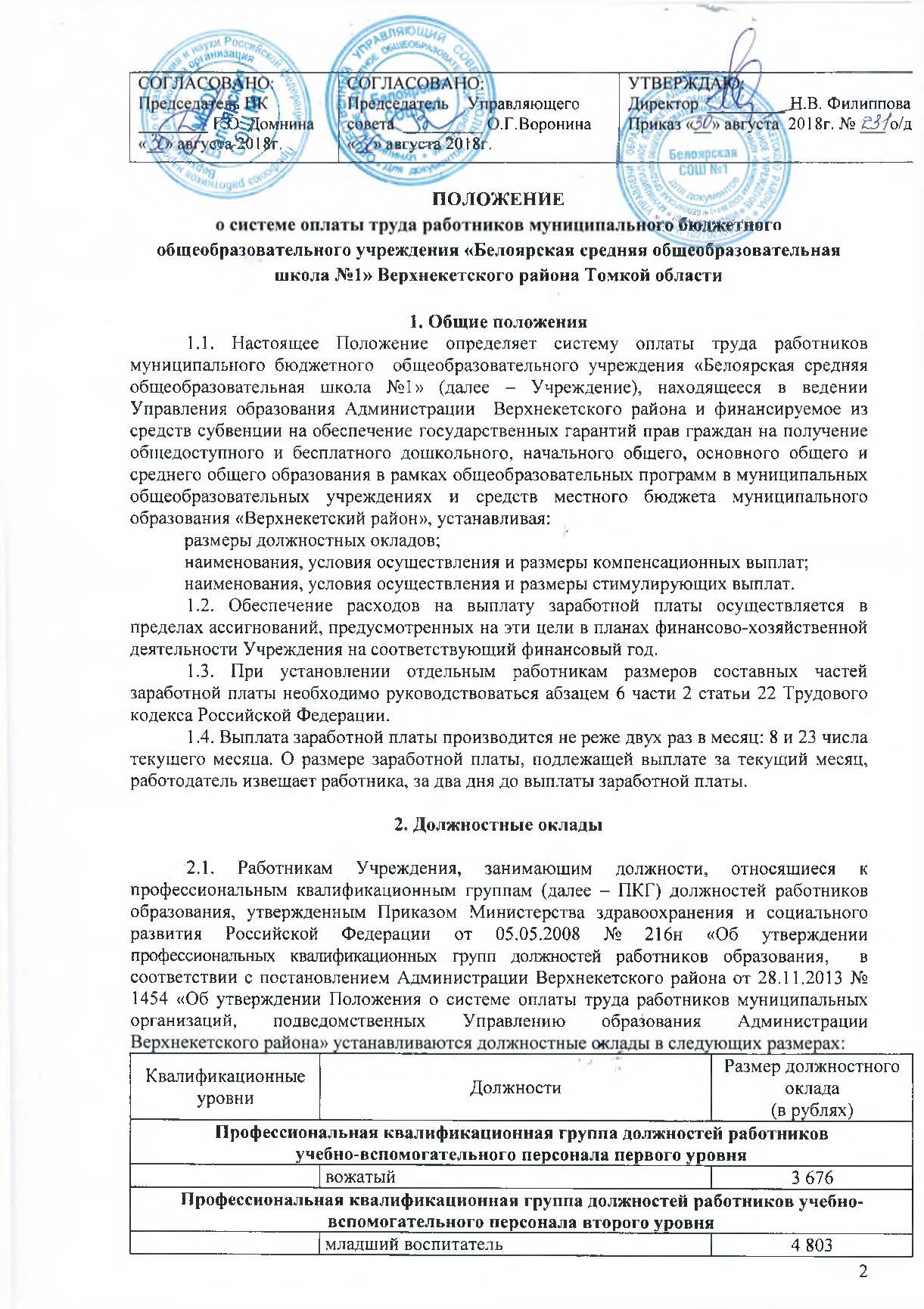 	2.2. Должностные оклады по общеотраслевым должностям руководителей, специалистов и служащих, указанным в Приказе Министерства здравоохранения и социального развития Российской Федерации от 29.05.2008 №247н «Об утверждении профессиональных квалификационных групп общеотраслевых должностей руководителей, специалистов и служащих», в соответствии с постановлением Администрации Верхнекетского района от 28.11.2013 № 1454 «Об утверждении Положения о системе оплаты труда работников муниципальных организаций, подведомственных Управлению образования Администрации Верхнекетского района» устанавливаются в следующих размерах:2.3. Оклады по общеотраслевым профессиям рабочих, указанным в Приказе Министерства здравоохранения и социального развития Российской Федерации от 29.05.2008 №248н «Об утверждении профессиональных квалификационных групп общеотраслевых профессий рабочих», в соответствии с постановлением Администрации Верхнекетского района от 28.11.2013 № 1454 «Об утверждении Положения о системе оплаты труда работников муниципальных организаций, подведомственных Управлению образования Администрации Верхнекетского района», устанавливаются в следующих размерах, исходя из разряда работ в соответствии с Единым тарифно-квалификационным справочником работ и профессий рабочих (далее – ЕТКС):2.4. Оклады по должностям руководителей, специалистов и служащих, не отнесенным приказами Министерства здравоохранения и социального развития Российской Федерации ни к одной профессиональной квалификационной группе, в соответствии с постановлением Администрации Верхнекетского района от 28.11.2013 № 1454 «Об утверждении Положения о системе оплаты труда работников муниципальных организаций, подведомственных Управлению образования Администрации Верхнекетского района» устанавливаются в следующих размерах:3. Компенсационные выплаты	3.1. Работникам Учреждения в соответствии с трудовым законодательством и иными нормативными правовыми актами, содержащими нормы трудового права, устанавливаются следующие компенсационные выплаты:выплаты работникам, занятым на тяжелых работах, работах с вредными и/или опасными и иными особыми условиями труда:уборщикам служебных и производственных помещений - 10% от должностного оклада,поварам - 12% от должностного оклада,кухонному рабочему - 10% от должностного оклада,лаборанту  – 12% от должностного оклада,машинист по стирке и ремонту спецодежды - 12% от должностного оклада,за вредность предмета учителям информатики, технологии: – 12% от должностного оклада; химии – 8,4% от должностного оклада,учителю-логопеду – 20%  от должностного оклада,инженеру – программисту – 12% от должностного оклада;доплата за совмещение профессий (должностей), за расширение зон обслуживания, доплата за увеличение объема работы или исполнение обязанностей временно отсутствующего работника без  освобождения от работы, определенной трудовым   договором в соответствии с действующим трудовым законодательством - устанавливается в размере не более 100% должностного оклада (оклада) с применением выплат стимулирующего характера, установленных в отчетном периоде по основной должности; доплата сторожам за работу в ночное время 35% от должностного оклада за каждый час работы в ночное время;  повышенная оплата за работу в выходные и нерабочие праздничные дни в соответствии с действующим трудовым законодательством; повышенная оплата сверхурочной работы в соответствии с действующим трудовым законодательством;выплаты за работу в местности, приравненной к районам Крайнего Севера, районный  коэффициент в соответствии с действующим законодательством.3.2. Дополнительно работникам Учреждения устанавливается компенсационная выплата за работу в Учреждении, расположенном в сельской местности. Перечень должностей работников, которым устанавливается компенсационная выплата за работу в сельской местности, указан в Приложении № 1 к настоящему Положению. 3.3. Размеры компенсационной выплаты, указанной в пункте 3.2 настоящего Положения, за один час работы устанавливается приказом по Учреждению, установленных приложением №2 к настоящему Положению.3.4. Размер выплачиваемой работнику за календарный месяц компенсационной выплаты, указанной в пункте 3.2 настоящего Положения, определяется путем умножения размера компенсационной выплаты за один час работы (исходя из установленной нормы часов) на фактически отработанно время.3.5. Оклад (должностной оклад) и компенсационная выплата, указанная в пункте 3.3, настоящего Положения, не образуют новый оклад (должностной оклад).3.6. Компенсационная выплата, указанная в пунктах 3.2. настоящего Положения, не учитывается при начислении иных компенсационных и стимулирующих выплат, за исключением начисления районного коэффициента к заработной плате и процентной надбавки к заработной плате за стаж работы в районах Крайнего Севера и приравненных к ним местностях.4. Стимулирующие выплаты4.1. Объем стимулирующих выплат Учреждения формируется в пределах выделенных денежных ассигнований на соответствующий финансовый год.4.2. Ежемесячная персональная надбавка (ЕПН):1) устанавливается с учетом уровня профессиональной подготовленности, сложности, важности выполняемой работы, степени самостоятельности и ответственности при выполнении поставленных задач, за выполнение особых работ в случае особой сложности, важности, интенсивности порученных работ, а также с учетом обеспечения финансовыми средствами при этом не могут превышать 6000 рублей для работников, занимающих должности, указанные в пунктах 2.2 и 2.4 настоящего Положения, 4000 рублей для работников, занимающих должности, указанные в пункте 2.3 настоящего Положения.Под высоким качеством и оперативностью выполняемой работы понимается соблюдение сроков и качество выполнения заданий: оперативность, организованность при выполнении должностных обязанностей.Сложной следует считать работу, когда около 30% рабочего времени работник затрачивает  на выполнение  обязанностей по должности более высокой квалификации. Напряженность работы обусловлена комплексным  характером, большим объемом неотложных работ, а также отклонениями по служебной необходимости от установленного режима труда и отдыха (разноплановость работ).  2) ежемесячная персональная надбавка устанавливается на определенный период времени приказом директора Учреждения.3) ежемесячная персональная надбавка начисляется пропорционально отработанному времени, выплачивается одновременно с заработной платой и учитывается во всех случаях исчисления среднего заработка.4.3. Педагогическим работникам устанавливается ежемесячное вознаграждение в размере 1000 рублей за выполнение функций классного руководителя  в классах (классах-комплектах) с наполняемостью  25 человек и 14 человек для филиалов, расположенных в сельской местности.Для классов (классов-комплектов) с наполняемостью меньше установленной наполняемости размер вознаграждения уменьшается пропорционально численности обучающихся. Для классов (классов-комплектов) наполняемостью более 25 человек размер вознаграждения увеличивается пропорционально численности обучающихся.4.4. Ежемесячная надбавка за стаж работы (выслугу лет) устанавливается педагогическим работникам в зависимости от общего стажа педагогической работы в образовательных организациях в следующих размерах:от 3 до 5 лет –  600 рублей;от 5 до 10 лет – 800 рублей;от 10 до 25 лет –  1000 рублей.Ежемесячная надбавка за стаж работы (выслугу лет) выплачивается по основной должности по основному месту работы.Педагогическим работникам, которым установлена продолжительность рабочего времени ниже нормы часов педагогической работы, установленной за ставку заработной платы, ежемесячные надбавки за стаж работы (выслугу лет) устанавливаются пропорционально отработанному времени.4.5. Ежемесячная надбавка к должностному окладу за квалификационную категорию педагогическим работникам организаций – устанавливается в следующем размере:1) при наличии высшей квалификационной категории – в размере 2025 рублей;2) при наличии первой квалификационной категории – в размере 1350 рублей.Указанная надбавка устанавливается со дня присвоения квалификационной категории работнику организации.Начисление и выплата ежемесячной надбавки производится по основному месту работы.Педагогическим работникам, которым установлена продолжительность рабочего времени ниже нормы часов педагогической работы, установленной за ставку заработной платы, ежемесячная надбавка к должностному окладу за квалификационную категорию выплачивается пропорционально отработанному времени.4.6. Ежемесячная надбавка к должностному окладу педагогическим работникам – молодым специалистам – устанавливается в размере 1 000 рублей в месяц.Начисление и выплата указанной надбавки производится в соответствии с постановлением Главы Администрации (Губернатора) Томской области  от 26 февраля 2006 г. № 20 «О надбавках педагогическим работникам, имеющим почетные звания, педагогическим работникам - молодым специалистам областных государственных образовательных организаций и муниципальных образовательных организаций в Томской области, а также ежемесячных доплатах к пенсии пенсионерам из числа педагогических работников, проживающим на территории Томской области, прекратившим трудовой договор с областной государственной образовательной организацией или муниципальной образовательной организацией в Томской области и имеющим почетные звания». 4.7. Ежемесячная надбавка к должностному окладу педагогическим работникам, имеющим почётные звания:1) начинающиеся со слова «Заслуженный ….», устанавливается в размере 1 000 рублей;2) начинающиеся со слова «Народный….»,устанавливается в размере 2 000 рублей.Начисление и выплата указанной надбавки производится в соответствии с постановлением Главы Администрации (Губернатора) Томской области  от 26 февраля 2006 г. № 20 «О надбавках педагогическим работникам, имеющим почетные звания, педагогическим работникам - молодым специалистам областных государственных образовательных организаций и муниципальных образовательных организаций в Томской области, а также ежемесячных доплатах к пенсии пенсионерам из числа педагогических работников, проживающим на территории Томской области, прекратившим трудовой договор с областной государственной образовательной организацией или муниципальной образовательной организацией в Томской области и имеющим почетные звания».4.8. Учителям устанавливается ежемесячная надбавка за обучение на дому детей, которые по состоянию здоровья не могут посещать образовательные организации в размере:Размер выплачиваемой работнику за календарный месяц стимулирующей надбавки определяется путем умножения размера ежемесячной надбавки за один час работы (исходя из установленной нормы часов) на фактически отработанное время.4.9. На период учебного года педагогическим работникам устанавливаются (тарифицируются) следующие стимулирующие выплаты:4.10. Педагогу-библиотекарю устанавливается ежемесячная надбавка к должностному окладу за суммированный стаж работы в библиотеке (школы), предусмотренная Законом Томской области "О библиотечном деле и обязательном экземпляре документов в Томской области", принятым решением Государственной Думы Томской области от 09.10.1997 № 573, при наличии указанных в данном Законе оснований в размере:от 5 до 10 лет включительно – 695 рублей;свыше 10 лет до 15 лет включительно – 940 рублей;свыше 15 лет до 20 лет включительно – 1 080 рублей;свыше 20 лет до 25 лет включительно – 1 355 рублей;свыше 25 лет – 1 560 рублей.Ежемесячная надбавка к должностному окладу за суммированный стаж работы в библиотеке выплачивается по основному месту работы за фактически отработанное время.4.11. Работникам Учреждения устанавливаются следующие премии:- премия за выполненную работу по итогам работы за месяц, квартал;- премия за качество выполняемых работ;- премия за выполнение особо важных и срочных работ;- единовременные премии.Размер премии определяется директором Учреждения и утверждается приказом, с учётом мнения выборного органа работников.Премия за выполнение особо важных и срочных работ и единовременные премии выплачиваются работникам при наличии сложившейся экономии фонда оплаты труда.4.12. Премия за выполненную работу по итогам работы за месяц Премия за выполненную работу по итогам работы за месяц выплачивается по должностям и профессиям рабочих, указанным в пунктах 2.2, 2.3 настоящего Положения в следующем размере:Премия выплачивается ежемесячно на основании приказа Учреждения.  Ежемесячная премия начисляется пропорционально отработанному времени, выплачивается одновременно с заработной платой и учитывается во всех случаях исчисления среднего заработка.4.13. Премия за выполненную работу по итогам работы за квартал выплачивается при наличии сложившейся экономии фонда оплаты труда. Премия выплачивается на основании приказа руководителя. При определении размера премии по итогам работы за квартал учитываются отсутствие обоснованных жалоб и дисциплинарных взысканий.Премия начисляется пропорционально отработанному времени, выплачивается одновременно с заработной платой и учитывается во всех случаях исчисления среднего заработка.4.14. Премия за качество выполняемых работ:1) выплачивается педагогическим работникам при условии выполнения  показателей  эффективности деятельности педагогических работников, установленных приложением № 3 к настоящему Положению;2) выплачивается ежемесячно. Оценку эффективности деятельности педагогических работников за отчетный период (квартал) осуществляет Комиссия; 3) педагогические работники ежемесячно, не позднее 15 числа месяца следующего за отчетным периодом, обязаны представлять листы самооценки, установленными приложением № 4 к настоящему Положению. Допускается предоставление пояснительной записки по выполнению показателей эффективности деятельности;4) работник имеет право присутствовать на заседаниях Комиссии и давать необходимые пояснения;5) при не предоставление работником листа самооценки в установленный в подпункте 3 настоящего пункта, срок премия за качество выполняемой работы не начисляется и не выплачивается;6) величина ежемесячной персональной надбавки педагогическому работнику (Ппед) определяется по формуле:Ппед =К*Р, где:К–количество баллов, набранных работником Учреждения,Р – стоимость одного балла.Стоимость одного балла (Р) утверждается ежемесячно приказом учреждения, определяется путём деления объёма денежных средств (без учета объема, необходимого на  начисление районного коэффициента к заработной плате и процентной надбавки к заработной плате за стаж работы в районах Крайнего Севера и приравненных к ним местностях) на набранное количество баллов работниками Учреждения. 4.15. Премия за выполнение особо важных и срочных работ.При определении размера премии за выполнение особо важных и срочных работ должны учитываться следующие основания:степень важности выполненной работы;качество результата выполненной работы;оперативность выполнения работы;интенсивность труда при выполнении работы.Единовременная премия за выполнение особо важных и срочных работ не может превышать двух размеров должностного оклада работника в каждом указанном случае в календарный год.Единовременная премия за выполнение особо важных и срочных работ выплачивается при наличии экономии по фонду оплаты труда.Единовременная премия за выполнение особо важных и срочных работ выплачивается на основании приказа Школы.4.16. Единовременная премия выплачивается в связи с особо значимыми событиями и в следующих случаях: 1) при объявлении благодарности или награждении Почетной Грамотой в профессиональной деятельности - 500 рублей; 2) в связи с государственными или профессиональными праздниками, знаменательными датами – не может превышать двух размеров должностного оклада работника в каждом указанном случае в календарный год;3) при наличии высоких результатов  (выше регионального) государственной итоговой аттестации (ЕГЭ, ОГЭ):- математика, русский язык – в размере двух должностных окладов (окладов) рублей;- по иным предметам – в размере одного должностного оклада (оклада) рублей.Единовременная премия в связи с особо значимыми событиями выплачивается на основании приказа Учреждения с учётом мнения представительного органа работников.4.17. Оклад (должностной оклад) и стимулирующие выплаты, указанные в настоящей главе настоящего Положения, не образуют новый оклад (должностной оклад).4.18. Стимулирующие выплаты, указанные в настоящей главе настоящего Положения, не учитываются при начислении иных стимулирующих и компенсационных выплат, за исключением начисления районного коэффициента к заработной плате и процентной надбавки к заработной плате за стаж работы в районах Крайнего Севера и приравненных к ним местностях.4.18. Работникам Учреждения, занятым по совместительству, а также на условиях неполного рабочего времени, начисление стимулирующих выплат, указанных в настоящей главе настоящего Положения, производится пропорционально отработанному времени либо на других условиях, определенных трудовым договором.Депримирование5.1. Депремирование применяется при наличии дисциплинарного взыскания в виде выговора в размере 50% премии, выплачиваемой за месяц, в котором работником совершено дисциплинарный проступок.6. Материальная помощь	6.1. При наличии экономии фонда оплаты труда  работникам Учреждения может оказываться материальная   помощь. Решение об оказании материальной помощи и ее конкретных размерах принимает руководитель учреждения на основании письменного заявления работника и утверждается приказом директора.	6.2. Материальная помощь выплачивается: 	6.3. Материальная помощь не является составной частью заработной платы работника.Приложение  № 1к положению о системе оплаты труда работниковМуниципальное бюджетное общеобразовательное учреждение«Белоярская  средняя общеобразовательная школа №1»Верхнекетского района Томской областиПеречень должностей работников организаций, которым устанавливается компенсационная выплата за работу в образовательной организации, расположенной в сельской местностиРуководитель структурного подразделения образовательной организации.Учитель.Преподаватель.Учитель-дефектолог, учитель-логопед, логопед.Преподаватель-организатор (основ безопасности жизнедеятельности, допризывной подготовки).Мастер производственного обучения.Методист (включая старшего), инструктор-методист (включая старшего).Музыкальный руководитель.Воспитатель (включая старшего).Социальный педагог.Педагог-психолог.Педагог дополнительного образования.Старший вожатый.Программист (инженер).Лаборант (включая старшего).Бухгалтер, экономист.Тьютор.Педагог-библиотекарь.Приложение № 2к положению о системе оплаты труда работниковМуниципальное бюджетное общеобразовательное учреждение«Белоярская средняя общеобразовательная школа №1»Верхнекетского района Томской областиРазмерыкомпенсационной выплаты работникам за один час работы по установленной норме часов в неделюПриложение № 3к положению о системе оплаты труда работниковМуниципальное бюджетное общеобразовательное учреждение«Белоярская  средняя общеобразовательная школа №1»Верхнекетского района Томской областиПоказатели эффективности деятельности педагогических работников                                                Показатели эффективности деятельности учителей                                      Таблица 1                                     Показатели эффективности деятельности учителя-логопеда              Таблица 2                                      Показатели эффективности деятельности педагога – психолога       Таблица 3                            Показатели эффективности деятельности социального педагога        Таблица 4                                               Показатели эффективности деятельности старшего вожатого                    Таблица 5                                           Показатели эффективности деятельности педагога-библиотекаря       Таблица 6Приложение  № 4к положению о системе оплаты труда работниковМуниципальное бюджетное общеобразовательное учреждение«Белоярская  средняя общеобразовательная школа №1»Верхнекетского района Томской областиЛист самооценки показателей эффективности деятельности педагогических работниковза ____ квартал _____  годаПоказатели эффективности деятельности учителя-логопедаПоказатели эффективности деятельности педагога - психологаПоказатели эффективности деятельности социального педагогаПоказатели эффективности деятельности старшего вожатогоПоказатели эффективности деятельности педагога-библиотекаряПрофессиональная квалификационная группа должностей педагогических работниковПрофессиональная квалификационная группа должностей педагогических работниковПрофессиональная квалификационная группа должностей педагогических работников1 квалификационный уровеньстарший вожатый, музыкальный руководитель6 7082 квалификационный уровеньпедагог дополнительного образования, социальный педагог6 7893 квалификационный уровеньпедагог-психолог, воспитатель, мастер производственного обучения, методист7 1364 квалификационный уровеньучитель-логопед (логопед), учитель, педагог-библиотекарь, преподаватель-организатор основ безопасности жизнедеятельности, тьютор7 305Профессиональная квалификационная группа должностей руководителей структурных подразделенийПрофессиональная квалификационная группа должностей руководителей структурных подразделенийПрофессиональная квалификационная группа должностей руководителей структурных подразделений1 квалификационный уровеньзаведующий филиалом7 849Квалификационные уровниДолжностиРазмер должностного оклада(в рублях)Профессиональная квалификационная группа «Общеотраслевые должности служащих первого уровня»Профессиональная квалификационная группа «Общеотраслевые должности служащих первого уровня»Профессиональная квалификационная группа «Общеотраслевые должности служащих первого уровня»1 квалификационный уровеньагент по закупкам3 901Профессиональная квалификационная группа «Общеотраслевые должности служащих второго уровня»Профессиональная квалификационная группа «Общеотраслевые должности служащих второго уровня»Профессиональная квалификационная группа «Общеотраслевые должности служащих второго уровня»1 квалификационный уровеньлаборант5 1232 квалификационный уровеньзаведующий хозяйством5 2513 квалификационный уровеньзаведующая столовой5 3754 квалификационный уровеньмеханик5 492Профессиональная квалификационная группа «Общеотраслевые должности служащих третьего уровня»Профессиональная квалификационная группа «Общеотраслевые должности служащих третьего уровня»Профессиональная квалификационная группа «Общеотраслевые должности служащих третьего уровня»1 квалификационный уровеньспециалист по кадрам, инженер-программист (программист), бухгалтер, экономист, юрисконсульт5 553Квалификационные уровниДолжностиРазмер должностного оклада(в рублях)Профессиональная квалификационная группа «Общеотраслевые профессии рабочих первого уровня»Профессиональная квалификационная группа «Общеотраслевые профессии рабочих первого уровня»Профессиональная квалификационная группа «Общеотраслевые профессии рабочих первого уровня»1 квалификационный уровеньуборщик служебных помещений, гардеробщик, дворник, сторож, подсобный рабочий3 6011 квалификационный уровенькухонный рабочий, повар 2 разряда, кастелянша, машинист по стирке и ремонту спецодежды3 721Профессиональная квалификационная группа «Общеотраслевые профессии рабочих второго уровня»Профессиональная квалификационная группа «Общеотраслевые профессии рабочих второго уровня»Профессиональная квалификационная группа «Общеотраслевые профессии рабочих второго уровня»1 квалификационный уровеньохранник, повар 4 разряда, рабочий по комплексному ремонту и обслуживанию зданий, слесарь-сантехник, электромонтер по ремонту и обслуживанию электрооборудования5 1771 квалификационный уровеньводитель автомобиля5 432оператор диспетчерского движения5 123специалист по охране труда5 553Количество часов педагогической нагрузкиРазмеры ежемесячных надбавок за один час работы по установленной норме часов в неделю (рублей)18 часов в неделю29,60№ п/пВиды работРазмер оплаты в рублях, или в процентах от должностного оклада1За ведение электронного журнала и дневника300 2За осуществление функций наставника220 3Учителям за руководство районным методическим объединением220 4Учителям за руководство школьным методическим объединением и школой молодого учителя220 5За заведование учебным кабинетом310 6За заведование актовым залом620 7За заведование спортивным, тренажерным залом620 8За заведование лыжной базой №1,2310 за каждую9За заведование кабинетом технологии1000 10За заведование учебными мастерскими1000 11За руководство пришкольным участком500 12Ведение протоколов на заседании педсовета310 13Ведение протоколов на совещаниях общего собрания коллектива, административного совещания при директоре5%14За работу в коррекционных группах с детьми 29,60 за 1 час работы15За исследовательскую работу с учащимися (сопровождение проекта ученика)310 16За работу в инновационном режиме310 17За сложность предмета:Русский язык, математикаФизика, химия, информатика, начальные классыБиология, история, обществознание, ИЗО, технология, физкультура, ОБЖ, география, иностранный язык450 310 220 18Доплата молодому специалистуПервый год – 3000 руб.Второй год – 2000 руб.Третий год – 1000 руб.19За составление и работу расписания занятий3000 руб.20За  интенсивность и напряженность труда:(ВоспитательСтарший вожатыйПедагогу психологуСоциальному педагогуУчителю-логопеду за школуУчителю-логопеду за предшколу)20%30%30%40%20%10%21Организация летнего отдыха учащихся, профильного лагеря (устанавливается в летние месяца на период работы лагеря)20% от должностного оклада22Организация горячего питания в школеОрганизация горячего питания ОВЗ15%10%23За проверку тетрадей, письменных, практических и лабораторных работ в классах:- учителям начальных классов- учителям русского языка и литературы- учителям математики- остальные предметы, кроме физической культуры10%15%10%5%24Работа с Грантовыми  проектами 20%25Сопровождение Этнокультурного центра20%26Сопровождение Центра экологического образования20%27Работа с детьми-инвалидами 20%28Разъездной характер труда:- мастер производственного обучения20% 29Сопровождение ребенка-инвалида (инклюзивное образование)20%30За двухсменный режим работы350 руб.ДОЛЖНОСТЬДОЛЖНОСТЬКРИТЕРИИРАЗМЕР ПРЕМИИ, руб.(без учета сев., рай)Учебно-вспомогательный персоналУчебно-вспомогательный персоналУчебно-вспомогательный персоналУчебно-вспомогательный персоналАгент по закупкамуспешное и добросовестное исполнение работником своих должностных обязанностей в соответствующем периоде (отсутствие письменных замечаний со стороны главного бухгалтера)успешное и добросовестное исполнение работником своих должностных обязанностей в соответствующем периоде (отсутствие письменных замечаний со стороны главного бухгалтера)3 893,05Бухгалтеруспешное и добросовестное исполнение работником своих должностных обязанностей в соответствующем периоде (отсутствие письменных замечаний со стороны главного бухгалтера)успешное и добросовестное исполнение работником своих должностных обязанностей в соответствующем периоде (отсутствие письменных замечаний со стороны главного бухгалтера)2 504,60Экономистуспешное и добросовестное исполнение работником своих должностных обязанностей в соответствующем периоде (отсутствие письменных замечаний со стороны главного бухгалтера)успешное и добросовестное исполнение работником своих должностных обязанностей в соответствующем периоде (отсутствие письменных замечаний со стороны главного бухгалтера)4 440,89Оператор диспетчерского движенияуспешное и добросовестное исполнение работником своих должностных обязанностей в соответствующем периоде (отсутствие письменных замечаний со стороны главного бухгалтера)успешное и добросовестное исполнение работником своих должностных обязанностей в соответствующем периоде (отсутствие письменных замечаний со стороны главного бухгалтера)40,00Обслуживающий персоналОбслуживающий персоналОбслуживающий персоналОбслуживающий персоналСторожСторожуспешное и добросовестное исполнение работником своих должностных обязанностей в соответствующем периоде (отсутствие письменных замечаний со стороны заместителя директора по хозяйственной работе)до 2 301,65ДворникДворникуспешное и добросовестное исполнение работником своих должностных обязанностей в соответствующем периоде (отсутствие письменных замечаний со стороны заместителя директора по хозяйственной работе)3 562,00Гардеробщик Гардеробщик успешное и добросовестное исполнение работником своих должностных обязанностей в соответствующем периоде (отсутствие письменных замечаний со стороны заместителя директора по хозяйственной работе)3 562,00Уборщик служебных помещенийУборщик служебных помещенийуспешное и добросовестное исполнение работником своих должностных обязанностей в соответствующем периоде (отсутствие письменных замечаний со стороны заместителя директора по хозяйственной работе)3 201,90Кухонный рабочий Кухонный рабочий успешное и добросовестное исполнение работником своих должностных обязанностей в соответствующем периоде (отсутствие письменных замечаний со стороны повара,  заведующего столовой)3 069,90Повар 2 разрядаПовар 2 разрядауспешное и добросовестное исполнение работником своих должностных обязанностей в соответствующем периоде (отсутствие письменных замечаний со стороны заведующего столовой)2 995,48ОхранникОхранникуспешное и добросовестное исполнение работником своих должностных обязанностей в соответствующем периоде (отсутствие письменных замечаний со стороны заместителя директора по хозяйственной работе)1 986,00Рабочий по комплексному обслуживанию и ремонту зданий, 1ставкаРабочий по комплексному обслуживанию и ремонту зданий, 1ставкауспешное и добросовестное исполнение работником своих должностных обязанностей в соответствующем периоде (отсутствие письменных замечаний со стороны заместителя директора по хозяйственной работе)1 986,00Слесарь-сантехникСлесарь-сантехникуспешное и добросовестное исполнение работником своих должностных обязанностей в соответствующем периоде (отсутствие письменных замечаний со стороны заместителя директора по хозяйственной работе)1 986,00Повар 4 разрядаПовар 4 разрядауспешное и добросовестное исполнение работником своих должностных обязанностей в соответствующем периоде (отсутствие письменных замечаний со стороны заместителя директора по хозяйственной работе)1 364,76Электромонтер по ремонту и обслуживанию электрооборудованияЭлектромонтер по ремонту и обслуживанию электрооборудованияуспешное и добросовестное исполнение работником своих должностных обязанностей в соответствующем периоде (отсутствие письменных замечаний со стороны заместителя директора по хозяйственной работе)1986,00Водитель автомобиляВодитель автомобиляуспешное и добросовестное исполнение работником своих должностных обязанностей в соответствующем периоде (отсутствие письменных замечаний со стороны заместителя директора по хозяйственной работе)1 731,00№ п/пОснованияСумма, руб.1.В связи с тяжелым или продолжительным заболеванием работника или ребенка работника (длительное нахождение на листке нетрудоспособности – свыше 2-х месяцев)15000 2.В связи с погребением близких родственников, в случае смерти работника, материальная помощь может быть оказана членам его семьи15 000 3.В связи с порчей или потерей имущества вследствие пожара, стихийного бедствия, ограбления или кражи15 000 4.В связи с тяжелым материальным положением15 000 5.В связи с рождением ребенка 15 000 6.На выпускной вечер ребенку (детский сад, 4,9,11 класс)Детский сад – 500; 4 класс – 8009 класс – 100011 класс - 2 000 7.В связи с выходом на пенсию по старостив размере 2 должностного окладаНаименование компенсационной выплаты и ежемесячных надбавок, устанавливаемых педагогическому работнику, которому в соответствии с приказом Министерства образования и науки Российской Федерации от 22.12.2014 № 1601 «О продолжительности рабочего времени (нормах часов педагогической работы за ставку заработной платы) педагогических работников и о порядке определения учебной нагрузки педагогических работников, оговариваемой в трудовом договоре» установлена соответствующая продолжительность рабочего времени в неделю, а также иным работникам исходя из установленной продолжительности рабочей неделиРазмер компенсационной выплаты за один час работы по установленной норме часов в неделю(рублей)За работу в организации, расположенном в сельской местности, при норме часов в неделю:18 часов в неделю59,2120 часов в неделю53,2936 часов в неделю29,6040 часов в неделю39,49№Наименование критерия иПоказатели критерияИндикаторы показателей  Индикаторы показателей  Индикаторы показателей  Баллы 1Официально зафиксированные достижения учащихся по данным внешних аттестаций различного типа1Официально зафиксированные достижения учащихся по данным внешних аттестаций различного типа1.1.Высокий уровень  внешнего тестирования (мониторинги  Управление образования Администрации Верхнекетского района, ДОО ТО, Минобрнауки РФ).Доля обучающихся (50 и более%), выполнивших задания выше регионального и муниципального уровняДоля обучающихся (50 и более%), выполнивших задания выше регионального и муниципального уровняДоля обучающихся (50 и более%), выполнивших задания выше регионального и муниципального уровня  Региональный - 7Муниципальный -7Максимальное количество баллов - 142Результаты  внеучебной деятельности  обучающихся2.1.Наличие победителей, призёров очных предметных конкурсов, олимпиад, конференций и   спортивных   мероприятий:        «Президентские состязания»,«Зарница», «Кросс нации», Районный турслет, «Спортивные Игры», соревнования допризывной молодежи и другие.на муниципальном, региональном и федеральном уровне. Фамилия и имя учащегосяДокументМероприятие. Кем выданФедеральный уровень-5Региональный -4Муниципальный -3Школьный -2Максимальное количество баллов - 142Результаты  внеучебной деятельности  обучающихся2.2.Наличие призеров и победителей  в дистанционных олимпиадах, конкурсах для обучающихся (дистанционные: ТОИПКО, РЦРО, конкурсы в перечне Министерства образования РФ),  Федеральный уровень-3Региональный - 2Муниципальный - 1 Максимальное количество баллов - 62Результаты  внеучебной деятельности  обучающихся2.3.Наличие призеров и победителей  очных   творческих конкурсов в рамках плана воспитательной работы МБОУ «Белоярская СОШ №1» и Управления образования Администрации Верхнекетского района  Федеральный уровень-4Региональный - 3Муниципальный - 2 Школьный - 1Максимальное количество баллов - 103Профессиональные достижения педагога3.1.Разработка и реализация  авторских образовательных программ курсов  предметной и внеурочной направленности (при наличии внешней экспертизы)Программа курсов, утвержденная педагогическим советом школы, прошедшая внешнюю экспертизу,  имеющая экспертную оценку.  Программа курсов, утвержденная педагогическим советом школы, прошедшая внешнюю экспертизу,  имеющая экспертную оценку.  Программа курсов, утвержденная педагогическим советом школы, прошедшая внешнюю экспертизу,  имеющая экспертную оценку.  23Профессиональные достижения педагога3.2.Участие в инновационной экспериментальной работе (инновационные, экспериментальные,  стажировочные, пилотные площадки)Приказы, протоколы, справки, результаты экспериментальной деятельности. Дипломы, Грамоты, удостоверяющие  участие в инновационной работеПриказы, протоколы, справки, результаты экспериментальной деятельности. Дипломы, Грамоты, удостоверяющие  участие в инновационной работеПриказы, протоколы, справки, результаты экспериментальной деятельности. Дипломы, Грамоты, удостоверяющие  участие в инновационной работе83Профессиональные достижения педагога3.4.Разработка  и реализация педагогических проектовРассмотрение и утверждение педагогических проектов на Методическом совете школы, на РМО (протоколы, приказы)Рассмотрение и утверждение педагогических проектов на Методическом совете школы, на РМО (протоколы, приказы)Рассмотрение и утверждение педагогических проектов на Методическом совете школы, на РМО (протоколы, приказы)63Профессиональные достижения педагога3.5.Организация, проведение и участие в школьных,  районных, межмуниципальных, региональных мероприятиях на базе образовательного учреждения Приказы ОУ, Управления образования, РЦРО, ТОИПКРО, ДОО ТО.Справка заместителей директора по УР, НМР, ВРПриказы ОУ, Управления образования, РЦРО, ТОИПКРО, ДОО ТО.Справка заместителей директора по УР, НМР, ВРПриказы ОУ, Управления образования, РЦРО, ТОИПКРО, ДОО ТО.Справка заместителей директора по УР, НМР, ВРОрганизация  - 5 баллов, проведение – 5 баллов,Участие – 5 баллаМаксимальное количество баллов - 153Профессиональные достижения педагога3.6.Наличие официально зафиксированных достижений педагогов в очных конкурсах и исследовательской работеСоответствующие свидетельства, документы о награжденииСоответствующие свидетельства, документы о награжденииСоответствующие свидетельства, документы о награжденииФедеральный уровень-4 Региональный -3Муниципальный -2 Школьный - 1Максимальное количество баллов – 103Профессиональные достижения педагога3.7. Сопровождение обучающихся в образовательных событиях муниципального, регионального, всероссийского уровня. (выезд, очное участие).Приказ,  справка заместителя директора по УР, ВР, НМР, дипломы, Приказ,  справка заместителя директора по УР, ВР, НМР, дипломы, Приказ,  справка заместителя директора по УР, ВР, НМР, дипломы, Район – 2Область - 3Максимальное количество баллов - 53Профессиональные достижения педагога3. 8. Участие педагога в научно-методической деятельности, очное представление опыта в профессиональных сообществах (наличие участия в семинарах, конференциях, мастер-классах, методических объединениях, экспертной работе жюри, экспертизе программ, публикации в печатных изданиях).Приказы, протоколы,  программы и материалы  семинаров, конференций, МО, экспертной комиссии.Приказы, протоколы,  программы и материалы  семинаров, конференций, МО, экспертной комиссии.Приказы, протоколы,  программы и материалы  семинаров, конференций, МО, экспертной комиссии.Федеральный уровень-4Региональный - 3Муниципальный - 2 Школьный - 1Максимальное количество баллов – 10 Максимальный балл – 100 балловМаксимальный балл – 100 балловМаксимальный балл – 100 балловМаксимальный балл – 100 баллов№Наименование критерия иПоказатели критерияИндикаторы показателей  Индикаторы показателей  Индикаторы показателей  Баллы 1Достижения обучающихся1,1.Наличие призеров и победителей  в дистанционных олимпиадах, конкурсах для обучающихся, в том числе и детей с ОВЗ (дистанционные: ТОИПКО, РЦРО, конкурсы в перечне Министерства образования РФ),  Федеральный уровень-3Региональный - 2Муниципальный - 1 Максимальное количество баллов - 61Достижения обучающихся1.3.Наличие победителей, призёров очных конкурсов, олимпиад, конференций Фамилия и имя учащегосяДокументМероприятие. Кем выданФедеральный уровень-4Региональный - 3Муниципальный - 2 Школьный - 1Максимальное количество баллов - 101Достижения обучающихся1.4.Наличие победителей, призёров очных конкурсов, олимпиад, конференций для детей с ОВЗФамилия и имя учащегосяДокументМероприятие. Кем выданФедеральный уровень-4Региональный - 3Муниципальный - 2 Школьный - 1Максимальное количество баллов - 102Профессиональные достижения педагога2.1.Разработка и реализация  авторских образовательных программ курсов предметной и внеурочной направленности (при наличии внешней экспертизы)Программа курсов, утвержденная педагогическим советом школы, прошедшая внешнюю экспертизу,  имеющая экспертную оценку.  Программа курсов, утвержденная педагогическим советом школы, прошедшая внешнюю экспертизу,  имеющая экспертную оценку.  Программа курсов, утвержденная педагогическим советом школы, прошедшая внешнюю экспертизу,  имеющая экспертную оценку.  22Профессиональные достижения педагога2.2.Участие в инновационной экспериментальной работе (инновационные, экспериментальные,  стажировочные, пилотные площадки)Приказы, протоколы, справки, результаты экспериментальной деятельности. Дипломы, Грамоты, удостоверяющие  участие в инновационной работеПриказы, протоколы, справки, результаты экспериментальной деятельности. Дипломы, Грамоты, удостоверяющие  участие в инновационной работеПриказы, протоколы, справки, результаты экспериментальной деятельности. Дипломы, Грамоты, удостоверяющие  участие в инновационной работе82Профессиональные достижения педагога2.3.Разработка  и реализация педагогических проектовРассмотрение и утверждение педагогических проектов на Методическом совете школы, на РМО (протоколы, приказы)Рассмотрение и утверждение педагогических проектов на Методическом совете школы, на РМО (протоколы, приказы)Рассмотрение и утверждение педагогических проектов на Методическом совете школы, на РМО (протоколы, приказы)62Профессиональные достижения педагога2.4. Организация, проведение и участие в школьных,  районных, межмуниципальных, региональных мероприятий на базе образовательного учреждения Приказы ОУ, Управления образования, РЦРО, ТОИПКРО, ДОО ТО.Справка заместителей директора по УР, НМР, ВРПриказы ОУ, Управления образования, РЦРО, ТОИПКРО, ДОО ТО.Справка заместителей директора по УР, НМР, ВРПриказы ОУ, Управления образования, РЦРО, ТОИПКРО, ДОО ТО.Справка заместителей директора по УР, НМР, ВРОрганизация  - 5 баллов, проведение – 5 баллов,Участие – 5 баллаМаксимальное количество баллов - 152Профессиональные достижения педагога2.5.Наличие официально зафиксированных достижений педагог - логопеда в очных конкурсах и исследовательской работеСоответствующие свидетельства, документы о награжденииСоответствующие свидетельства, документы о награжденииСоответствующие свидетельства, документы о награжденииФедеральный уровень-4 Региональный -3Муниципальный -2 Школьный - 1Максимальное количество баллов – 102Профессиональные достижения педагога2.7. Сопровождение обучающихся в образовательных событиях муниципального, регионального, всероссийского уровня. (выезд, очное участие).Приказ,  справка заместителя директора по УР, ВР, НМР, дипломы, Приказ,  справка заместителя директора по УР, ВР, НМР, дипломы, Приказ,  справка заместителя директора по УР, ВР, НМР, дипломы, Район – 2Область - 3Максимальное количество баллов - 52Профессиональные достижения педагога2.7. Участие педагога в научно-методической деятельности, очное представление опыта в профессиональных сообществах (участие в семинарах, конференциях, мастер-классах, методических объединениях, экспертной работе жюри, экспертизе программ, публикации в печатных изданиях).Приказы, протоколы,  программы и материалы  семинаров, конференций, МО, экспертной комиссии.Приказы, протоколы,  программы и материалы  семинаров, конференций, МО, экспертной комиссии.Приказы, протоколы,  программы и материалы  семинаров, конференций, МО, экспертной комиссии.Федеральный уровень-4Региональный - 3Муниципальный - 2 Школьный - 1Максимальное количество баллов – 10 3Развитие психолого-педагогичсекого сопровождения обучающихся в ОУ3.1. Организация работы службы психолого-педагогического сопровождения обучающихся в ОУПриказ,  справка заместителя директора по УР, ВР, НМР, дипломы,Приказ,  справка заместителя директора по УР, ВР, НМР, дипломы,Приказ,  справка заместителя директора по УР, ВР, НМР, дипломы,73Развитие психолого-педагогичсекого сопровождения обучающихся в ОУ3.2.Участие в работе ТПМПКПриказ Управления образования Администрации Верхнекетского районаПриказ Управления образования Администрации Верхнекетского районаПриказ Управления образования Администрации Верхнекетского района73Развитие психолого-педагогичсекого сопровождения обучающихся в ОУ3.3. Повышение логопедической грамотности родителей (законных представителей): выступление на классных общешкольных родительских  собраниях, работа психологической гостиной в школе)Приказ,  справка заместителя директора по УР, ВР, НМР, дипломы,Приказ,  справка заместителя директора по УР, ВР, НМР, дипломы,Приказ,  справка заместителя директора по УР, ВР, НМР, дипломы,43Развитие психолого-педагогичсекого сопровождения обучающихся в ОУМаксимальный балл –100 балловМаксимальный балл –100 балловМаксимальный балл –100 балловМаксимальный балл –100 баллов№Наименование критерия иПоказатели критерияИндикаторы показателей  Индикаторы показателей  Индикаторы показателей  Баллы 1Достижения обучающихся1,1.Наличие призеров и победителей  в дистанционных олимпиадах, конкурсах для обучающихся (дистанционные: ТОИПКО, РЦРО, конкурсы в перечне Министерства образования РФ),  Федеральный уровень-3Региональный - 2Муниципальный - 1 Максимальное количество баллов - 61Достижения обучающихся1.2.Наличие победителей, призёров очных конкурсов, олимпиад, конференций Фамилия и имя учащегосяДокументМероприятие Кем выданФедеральный уровень-4Региональный - 3Муниципальный - 2 Школьный - 1Максимальное количество баллов - 102Профессиональные достижения педагога2.1.Разработка и реализация  авторских образовательных программ курсов предметной и внеурочной направленности (при наличии внешней экспертизы)Программа курсов, утвержденная педагогическим советом школы, прошедшая внешнюю экспертизу,  имеющая экспертную оценку.  Программа курсов, утвержденная педагогическим советом школы, прошедшая внешнюю экспертизу,  имеющая экспертную оценку.  Программа курсов, утвержденная педагогическим советом школы, прошедшая внешнюю экспертизу,  имеющая экспертную оценку.  22Профессиональные достижения педагога2.2.Участие в инновационной экспериментальной работе (инновационные, экспериментальные,  стажировочные, пилотные площадки)Приказы, протоколы, справки, результаты экспериментальной деятельности. Дипломы, Грамоты, удостоверяющие  участие в инновационной работе.Приказы, протоколы, справки, результаты экспериментальной деятельности. Дипломы, Грамоты, удостоверяющие  участие в инновационной работе.Приказы, протоколы, справки, результаты экспериментальной деятельности. Дипломы, Грамоты, удостоверяющие  участие в инновационной работе.82Профессиональные достижения педагога2.3.Разработка  и реализация психолого-педагогических проектов по работе с детьми с ОВЗ, с одаренными детьми, с детьми, состоящих на разных видах учёта, по профессиональной ориентации. Рассмотрение и утверждение педагогических проектов на Методическом совете школы, на РМО (протоколы, приказы)Рассмотрение и утверждение педагогических проектов на Методическом совете школы, на РМО (протоколы, приказы)Рассмотрение и утверждение педагогических проектов на Методическом совете школы, на РМО (протоколы, приказы)62Профессиональные достижения педагога2.4. Организация, проведение и участие в школьных,  районных, межмуниципальных, региональных мероприятий на базе образовательного учреждения Приказы ОУ, Управления образования, РЦРО, ТОИПКРО, ДОО ТО.Справка заместителей директора по УР, НМР, ВРПриказы ОУ, Управления образования, РЦРО, ТОИПКРО, ДОО ТО.Справка заместителей директора по УР, НМР, ВРПриказы ОУ, Управления образования, РЦРО, ТОИПКРО, ДОО ТО.Справка заместителей директора по УР, НМР, ВРОрганизация  - 5 баллов, проведение – 5 баллов,Участие – 5 баллаМаксимальное количество баллов - 152Профессиональные достижения педагога2.5.Наличие официально зафиксированных достижений педагог – психолога в очных конкурсах и исследовательской работеСоответствующие свидетельства, документы о награжденииСоответствующие свидетельства, документы о награжденииСоответствующие свидетельства, документы о награжденииФедеральный уровень-4 Региональный -3Муниципальный -2 Школьный – 1Максимальное количество баллов – 102Профессиональные достижения педагога2.6.  Сопровождение обучающихся в образовательных событиях муниципального, регионального, всероссийского уровня. (выезд, очное участие).Приказ,  справка заместителя директора по УР, ВР, НМР, дипломы, Приказ,  справка заместителя директора по УР, ВР, НМР, дипломы, Приказ,  справка заместителя директора по УР, ВР, НМР, дипломы, Район – 2Область – 3Максимальное количество баллов – 52Профессиональные достижения педагога2.7. Участие педагога в научно-методической деятельности, очное представление опыта в профессиональных сообществах (участие в семинарах, конференциях, мастер-классах, методических объединениях, экспертной работе жюри, экспертизе программ, публикации в печатных изданиях).Приказы, протоколы,  программы и материалы  семинаров, конференций, МО, экспертной комиссии.Приказы, протоколы,  программы и материалы  семинаров, конференций, МО, экспертной комиссии.Приказы, протоколы,  программы и материалы  семинаров, конференций, МО, экспертной комиссии.Федеральный уровень-4Региональный – 3Муниципальный – 2 Школьный – 1Максимальное количество баллов – 10 3Развитие психолого-педагогичсекого сопровождения обучающихся в ОУ3.1. Организация работы службы психолого-педагогического сопровождения обучающихся в ОУПриказ,  справка заместителя директора по УР, ВР, НМР, дипломы,Приказ,  справка заместителя директора по УР, ВР, НМР, дипломы,Приказ,  справка заместителя директора по УР, ВР, НМР, дипломы,43Развитие психолого-педагогичсекого сопровождения обучающихся в ОУ3.2.Участие в работе ТПМПКПриказ Управления образования Администрации Верхнекетского районаПриказ Управления образования Администрации Верхнекетского районаПриказ Управления образования Администрации Верхнекетского района74Развитие психологической службы в школе4.1. Повышение психологической компетенции педагогического коллектива (профилактика профессионального выгорания, работа с молодыми и начинающими педагогами)Протоколы, приказы, справки.Протоколы, приказы, справки.Протоколы, приказы, справки.54.2 Повышение психологической культуры родителей (законных представителей): выступление на общешкольных родительских  собраниях, работа психологической гостиной в школе)Протоколы, приказы, справки.Протоколы, приказы, справки.Протоколы, приказы, справки.Выступление на общешкольном родительском собрании –4 балловРабота психологической гостиной  - 8 балловМаксимальное количество баллов - 12 Итого Итого ИтогоМаксимальный балл –100 балловМаксимальный балл –100 балловМаксимальный балл –100 балловМаксимальный балл –100 баллов№Наименование критерия иПоказатели критерияИндикаторы показателей  Индикаторы показателей  Индикаторы показателей  Баллы 1Достижения обучающихся1,1.Наличие призеров и победителей  в дистанционных олимпиадах, конкурсах для обучающихся (дистанционные: ТОИПКО, РЦРО, конкурсы в перечне Министерства образования РФ),  Федеральный уровень-3Региональный - 2Муниципальный - 1 Максимальное количество баллов - 61Достижения обучающихся1.2.Наличие победителей, призёров очных конкурсов, олимпиад, конференций Фамилия и имя учащегосяДокументМероприятие. Кем выданФедеральный уровень-4Региональный - 3Муниципальный - 2 Школьный - 1Максимальное количество баллов - 102Профессиональные достижения педагога2.1.Разработка и реализация  авторских образовательных программ курсов предметной и внеурочной направленности (при наличии внешней экспертизы)Программа курсов, утвержденная педагогическим советом школы, прошедшая внешнюю экспертизу,  имеющая экспертную оценку.  Программа курсов, утвержденная педагогическим советом школы, прошедшая внешнюю экспертизу,  имеющая экспертную оценку.  Программа курсов, утвержденная педагогическим советом школы, прошедшая внешнюю экспертизу,  имеющая экспертную оценку.  22Профессиональные достижения педагога2.2.Участие в инновационной экспериментальной работе (инновационные, экспериментальные,  стажировочные, пилотные площадки)Приказы, протоколы, справки, результаты экспериментальной деятельности. Дипломы, Грамоты, удостоверяющие  участие в инновационной работеПриказы, протоколы, справки, результаты экспериментальной деятельности. Дипломы, Грамоты, удостоверяющие  участие в инновационной работеПриказы, протоколы, справки, результаты экспериментальной деятельности. Дипломы, Грамоты, удостоверяющие  участие в инновационной работе82Профессиональные достижения педагога2.3.Разработка  и реализация психолого-педагогических, социальных проектов по работе с детьми с ОВЗ, с одаренными детьми, с детьми, состоящих на разных видах учёта, по профессиональной ориентации. Рассмотрение и утверждение педагогических проектов на Методическом совете школы, на РМО (протоколы, приказы)Рассмотрение и утверждение педагогических проектов на Методическом совете школы, на РМО (протоколы, приказы)Рассмотрение и утверждение педагогических проектов на Методическом совете школы, на РМО (протоколы, приказы)62Профессиональные достижения педагога2.4. Организация, проведение и участие в школьных,  районных, межмуниципальных, региональных мероприятий на базе образовательного учреждения Приказы ОУ, Управления образования, РЦРО, ТОИПКРО, ДОО ТО.Справка заместителей директора по УР, НМР, ВРПриказы ОУ, Управления образования, РЦРО, ТОИПКРО, ДОО ТО.Справка заместителей директора по УР, НМР, ВРПриказы ОУ, Управления образования, РЦРО, ТОИПКРО, ДОО ТО.Справка заместителей директора по УР, НМР, ВРОрганизация  - 5 баллов, проведение – 5 баллов,Участие – 5 баллаМаксимальное количество баллов - 152Профессиональные достижения педагога2.5.Наличие официально зафиксированных достижений социального педагога в очных конкурсах и исследовательской работеСоответствующие свидетельства, документы о награжденииСоответствующие свидетельства, документы о награжденииСоответствующие свидетельства, документы о награжденииФедеральный уровень-4 Региональный -3Муниципальный -2 Школьный – 1Максимальное количество баллов – 102Профессиональные достижения педагога2.6. Сопровождение обучающихся в образовательных событиях муниципального, регионального, всероссийского уровня. (выезд, очное участие).Приказ,  справка заместителя директора по УР, ВР, НМР, дипломы, Приказ,  справка заместителя директора по УР, ВР, НМР, дипломы, Приказ,  справка заместителя директора по УР, ВР, НМР, дипломы,  Район – 2Область – 3Максимальное количество баллов – 52Профессиональные достижения педагога2.7. Участие социального педагога в научно-методической деятельности, очное представление опыта в профессиональных сообществах (участие в семинарах, конференциях, мастер-классах, методических объединениях, экспертной работе жюри, экспертизе программ, публикации в печатных изданиях).Приказы, протоколы,  программы и материалы  семинаров, конференций, МО, экспертной комиссии.Приказы, протоколы,  программы и материалы  семинаров, конференций, МО, экспертной комиссии.Приказы, протоколы,  программы и материалы  семинаров, конференций, МО, экспертной комиссии.Федеральный уровень-4Региональный – 3Муниципальный – 2 Школьный – 1Максимальное количество баллов – 10 3Развитие социальногосопровождения обучающихся в ОУ3.1.Позитивная динамика количества детей (отсутствие повышения показателя), состоящих на профилактическом учете в правоохранительных органах и внутришкольном учетеПриказ,  справка заместителя директора по УР, ВР, НМР, дипломы,Приказ,  справка заместителя директора по УР, ВР, НМР, дипломы,Приказ,  справка заместителя директора по УР, ВР, НМР, дипломы,5Развитие социальногосопровождения обучающихся в ОУ3.2. Организация работы службы социального и психолого-педагогического сопровождения обучающихся в ОУПриказ,  справка заместителя директора по УР, ВР, НМР, дипломы,Приказ,  справка заместителя директора по УР, ВР, НМР, дипломы,Приказ,  справка заместителя директора по УР, ВР, НМР, дипломы,74Развитие социальнойслужбы в школе4.1. Участие в работе районной Комиссии по делам несовершеннолетнихПостановление Администрации Верхнекетского района.Постановление Администрации Верхнекетского района.Постановление Администрации Верхнекетского района.64Развитие социальнойслужбы в школе4.2.Участие в проведении внеплановых мероприятий по профилактике правонарушенийПротоколы (акты), приказы.Протоколы (акты), приказы.Протоколы (акты), приказы.74Развитие социальнойслужбы в школе4,3. Доля обучающихся  (50 %) стоящих на разных категориях учёта, вовлеченных в дополнительное образованиеПротоколы, приказы, справки.Протоколы, приказы, справки.Протоколы, приказы, справки.34Развитие социальнойслужбы в школеМаксимальный балл –100  балловМаксимальный балл –100  балловМаксимальный балл –100  балловМаксимальный балл –100  баллов№Наименование критерия иПоказатели критерияИндикаторы показателей  Индикаторы показателей  Индикаторы показателей  Баллы 1Достижения обучающихся1,1.Наличие призеров и победителей  в дистанционных олимпиадах, конкурсах для обучающихся (дистанционные: ТОИПКО, РЦРО, конкурсы в перечне Министерства образования РФ),  Федеральный уровень-3Региональный - 2Муниципальный - 1 Максимальное количество баллов - 61Достижения обучающихся1.2.Наличие победителей, призёров очных конкурсов, олимпиад, конференций Фамилия и имя учащегосяДокументМероприятие. Кем выданФедеральный уровень-4Региональный - 3Муниципальный - 2 Школьный - 1Максимальное количество баллов - 102Профессиональные достижения педагога2.1.Разработка и реализация  авторских образовательных программ курсов предметной и внеурочной направленности (при наличии внешней экспертизы)Программа курсов, утвержденная педагогическим советом школы, прошедшая внешнюю экспертизу,  имеющая экспертную оценку.  Программа курсов, утвержденная педагогическим советом школы, прошедшая внешнюю экспертизу,  имеющая экспертную оценку.  Программа курсов, утвержденная педагогическим советом школы, прошедшая внешнюю экспертизу,  имеющая экспертную оценку.  22Профессиональные достижения педагога2.2.Участие в инновационной экспериментальной работе (инновационные, экспериментальные,  стажировочные, пилотные площадки)Приказы, протоколы, справки, результаты экспериментальной деятельности. Дипломы, Грамоты, удостоверяющие  участие в инновационной работеПриказы, протоколы, справки, результаты экспериментальной деятельности. Дипломы, Грамоты, удостоверяющие  участие в инновационной работеПриказы, протоколы, справки, результаты экспериментальной деятельности. Дипломы, Грамоты, удостоверяющие  участие в инновационной работе82Профессиональные достижения педагога2.3.Разработка  и реализация проектов по работе с детьми с ОВЗ, с одаренными детьми, с детьми, состоящих на разных видах учёта, по профессиональной ориентации. Рассмотрение и утверждение педагогических проектов на Методическом совете школы, на РМО (протоколы, приказы)Рассмотрение и утверждение педагогических проектов на Методическом совете школы, на РМО (протоколы, приказы)Рассмотрение и утверждение педагогических проектов на Методическом совете школы, на РМО (протоколы, приказы)62Профессиональные достижения педагога2.4. Организация, проведение и участие в школьных,  районных, межмуниципальных, региональных мероприятий на базе образовательного учреждения Приказы ОО, Управления образования, РЦРО, ТОИПКРО, ДОО ТО.Справка заместителей директора по УР, НМР, ВРПриказы ОО, Управления образования, РЦРО, ТОИПКРО, ДОО ТО.Справка заместителей директора по УР, НМР, ВРПриказы ОО, Управления образования, РЦРО, ТОИПКРО, ДОО ТО.Справка заместителей директора по УР, НМР, ВРОрганизация  - 5 баллов, проведение – 5 баллов,Участие – 5 баллаМаксимальное количество баллов - 152Профессиональные достижения педагога2.5.Наличие официально зафиксированных достижений старшего вожатого в очных конкурсах и исследовательской работеСоответствующие свидетельства, документы о награжденииСоответствующие свидетельства, документы о награжденииСоответствующие свидетельства, документы о награжденииФедеральный уровень-4 Региональный -3Муниципальный -2 Школьный – 1Максимальное количество баллов – 102Профессиональные достижения педагога2.6. Сопровождение обучающихся в образовательных событиях муниципального, регионального, всероссийского уровня. (выезд, очное участие).Приказ,  справка заместителя директора по УР, ВР, НМР, дипломы, Приказ,  справка заместителя директора по УР, ВР, НМР, дипломы, Приказ,  справка заместителя директора по УР, ВР, НМР, дипломы, Район – 2Область – 3Максимальное количество баллов – 52Профессиональные достижения педагога2.7. Участие старшего вожатого в научно-методической деятельности, очное представление опыта в профессиональных сообществах (участие в семинарах, конференциях, мастер-классах, методических объединениях, экспертной работе жюри, экспертизе программ, публикации в печатных изданиях).Приказы, протоколы,  программы и материалы  семинаров, конференций, МО, экспертной комиссии.Приказы, протоколы,  программы и материалы  семинаров, конференций, МО, экспертной комиссии.Приказы, протоколы,  программы и материалы  семинаров, конференций, МО, экспертной комиссии.Федеральный уровень-4Региональный – 3Муниципальный – 2 Школьный – 1Максимальное количество баллов – 10 2.8.Проведение районных региональных акций, направленных на профилактику правонарушений, развития ЗОЖ, развитие волонтёрского движения.Приказ,  справка заместителя директора по УР, ВР, НМР, дипломы.Приказ,  справка заместителя директора по УР, ВР, НМР, дипломы.Приказ,  справка заместителя директора по УР, ВР, НМР, дипломы.103Развитие самоуправления в школе3.1. Организация в ОО органов ученического самоуправленияПриказ,  справка заместителя директора по УР, ВР, НМР.Приказ,  справка заместителя директора по УР, ВР, НМР.Приказ,  справка заместителя директора по УР, ВР, НМР.133Развитие самоуправления в школе3.2. Работа по выставлению информации на сайте ОО  о проведенных мероприятиях по воспитательной работе.Справка заместителя директора по   ВР Справка заместителя директора по   ВР Справка заместителя директора по   ВР 133Развитие самоуправления в школе3.2. Работа по выставлению информации на сайте ОО  о проведенных мероприятиях по воспитательной работе.Максимальный балл – 100 балловМаксимальный балл – 100 балловМаксимальный балл – 100 балловМаксимальный балл – 100 баллов№Наименование критерия иПоказатели критерияИндикаторы показателей  Индикаторы показателей  Индикаторы показателей  Баллы 1Достижения обучающихся1,1.Наличие призеров и победителей  в дистанционных олимпиадах, конкурсах для обучающихся (дистанционные: ТОИПКО, РЦРО, конкурсы в перечне Министерства образования РФ),  Федеральный уровень-3Региональный - 2Муниципальный - 1 Максимальное количество баллов - 61Достижения обучающихся1.2.Наличие победителей, призёров очных конкурсов, олимпиад, конференций Фамилия и имя учащегосяДокументМероприятие. Кем выданФедеральный уровень-4Региональный - 3Муниципальный - 2 Школьный - 1Максимальное количество баллов - 102Профессиональные достижения педагога2.1.Разработка и реализация  авторских образовательных программ курсов предметной и внеурочной направленности (при наличии внешней экспертизы)Программа курсов, утвержденная педагогическим советом школы, прошедшая внешнюю экспертизу,  имеющая экспертную оценку.  Программа курсов, утвержденная педагогическим советом школы, прошедшая внешнюю экспертизу,  имеющая экспертную оценку.  Программа курсов, утвержденная педагогическим советом школы, прошедшая внешнюю экспертизу,  имеющая экспертную оценку.  22Профессиональные достижения педагога2.2.Участие в инновационной экспериментальной работе (инновационные, экспериментальные,  стажировочные, пилотные площадки)Приказы, протоколы, справки, результаты экспериментальной деятельности. Дипломы, Грамоты, удостоверяющие  участие в инновационной работеПриказы, протоколы, справки, результаты экспериментальной деятельности. Дипломы, Грамоты, удостоверяющие  участие в инновационной работеПриказы, протоколы, справки, результаты экспериментальной деятельности. Дипломы, Грамоты, удостоверяющие  участие в инновационной работе82Профессиональные достижения педагога2.3.Разработка  и реализация психолого-педагогических, социальных проектов по работе с детьми с ОВЗ, с одаренными детьми, с детьми, состоящих на разных видах учёта, по профессиональной ориентации. Рассмотрение и утверждение педагогических проектов на Методическом совете школы, на РМО (протоколы, приказы)Рассмотрение и утверждение педагогических проектов на Методическом совете школы, на РМО (протоколы, приказы)Рассмотрение и утверждение педагогических проектов на Методическом совете школы, на РМО (протоколы, приказы)62Профессиональные достижения педагога2.4. Организация, проведение и участие в школьных,  районных, межмуниципальных, региональных мероприятий на базе образовательного учреждения Приказы ОО, Управления образования, РЦРО, ТОИПКРО, ДОО ТО.Справка заместителей директора по УР, НМР, ВРПриказы ОО, Управления образования, РЦРО, ТОИПКРО, ДОО ТО.Справка заместителей директора по УР, НМР, ВРПриказы ОО, Управления образования, РЦРО, ТОИПКРО, ДОО ТО.Справка заместителей директора по УР, НМР, ВРОрганизация  - 5 баллов, проведение – 5 баллов,Участие – 5 баллаМаксимальное количество баллов - 152Профессиональные достижения педагога2.5.Наличие официально зафиксированных достижений педагога-библиотекаря в очных конкурсах и исследовательской работеСоответствующие свидетельства, документы о награжденииСоответствующие свидетельства, документы о награжденииСоответствующие свидетельства, документы о награжденииФедеральный уровень-4 Региональный -3Муниципальный -2 Школьный – 1Максимальное количество баллов – 102Профессиональные достижения педагога2.6. Сопровождение обучающихся в образовательных событиях муниципального, регионального, всероссийского уровня. (выезд, очное участие).Приказ,  справка заместителя директора по УР, ВР, НМР, дипломы, Приказ,  справка заместителя директора по УР, ВР, НМР, дипломы, Приказ,  справка заместителя директора по УР, ВР, НМР, дипломы, Район – 2Область – 3Максимальное количество баллов – 52Профессиональные достижения педагога2.7. Участие библиотекаря в научно-методической деятельности, очное представление опыта в профессиональных сообществах (участие в семинарах, конференциях, мастер-классах, методических объединениях, экспертной работе жюри, экспертизе программ, публикации в печатных изданиях).Приказы, протоколы,  программы и материалы  семинаров, конференций, МО, экспертной комиссии.Приказы, протоколы,  программы и материалы  семинаров, конференций, МО, экспертной комиссии.Приказы, протоколы,  программы и материалы  семинаров, конференций, МО, экспертной комиссии.Федеральный уровень-4Региональный – 3Муниципальный – 2 Школьный – 1Максимальное количество баллов – 10 2.8.Проведение школьных, районных акций по привлечению детей к чтению книг.Приказ,  справка заместителя директора по УР, ВР, НМР, дипломы.Приказ,  справка заместителя директора по УР, ВР, НМР, дипломы.Приказ,  справка заместителя директора по УР, ВР, НМР, дипломы.63Развитие самоуправления в школе3.1. Организация в ОО школьных клубов, объединений по развитию читательской компетенции обучающихсяПриказ,  справка заместителя директора по УР, ВР, НМР.Приказ,  справка заместителя директора по УР, ВР, НМР.Приказ,  справка заместителя директора по УР, ВР, НМР.103Развитие самоуправления в школе3.2. Работа по выставлению информации о проведенных мероприятиях по воспитательной работе на сайте школы.Справка заместителя директора по   ВР Справка заместителя директора по   ВР Справка заместителя директора по   ВР 103Развитие самоуправления в школе3,2. Выступление библиотекаря на педагогических советах и МО о новинках учебной, методической литературе.Приказ,  справка заместителя директора по УР, ВР, НМР.Приказ,  справка заместителя директора по УР, ВР, НМР.Приказ,  справка заместителя директора по УР, ВР, НМР.103Развитие самоуправления в школе3,2. Выступление библиотекаря на педагогических советах и МО о новинках учебной, методической литературе.Максимальный балл – 100 балловМаксимальный балл – 100 балловМаксимальный балл – 100 балловМаксимальный балл – 100 баллов№Наименование критерия иПоказатели критерияИндикаторы показателей  Индикаторы показателей  Индикаторы показателей  Баллы Показатели самооценка (баллы)Согласование комиссии (при несогласии, указать основание)1Официально зафиксированные достижения учащихся по данным внешних аттестаций различного типаПоказатели критерияИндикаторы показателей  Индикаторы показателей  Индикаторы показателей  Баллы Показатели самооценка (баллы)Согласование комиссии (при несогласии, указать основание)1Официально зафиксированные достижения учащихся по данным внешних аттестаций различного типа1.1.Высокий уровень  внешнего тестирования (мониторинги  Управление образования Администрации Верхнекетского района, ДОО ТО, Минобрнауки РФ).Доля обучающихся (50 и более%), выполнивших задания выше регионального и муниципального уровняДоля обучающихся (50 и более%), выполнивших задания выше регионального и муниципального уровняДоля обучающихся (50 и более%), выполнивших задания выше регионального и муниципального уровняРегиональный - 7Муниципальный -7Максимальное количество баллов - 142Результаты  внеучебной деятельности  обучающихся2.1.Наличие победителей, призёров очных предметных конкурсов, олимпиад, конференций и   спортивных   мероприятий:        «Президентские состязания»,«Зарница», «Кросс нации», Районный турслет, «Спортивные Игры», соревнования допризывной молодежи и другие.на муниципальном, региональном и федеральном уровне. Фамилия и имя учащегосяДокументМероприятие. Кем выданФедеральный уровень-5Региональный -4Муниципальный -3Школьный -2Максимальное количество баллов - 142Результаты  внеучебной деятельности  обучающихся2.2.Наличие призеров и победителей  в дистанционных олимпиадах, конкурсах для обучающихся (дистанционные: ТОИПКО, РЦРО, конкурсы в перечне Министерства образования РФ),  Федеральный уровень-3Региональный - 2Муниципальный - 1 Максимальное количество баллов - 62Результаты  внеучебной деятельности  обучающихся2.3.Наличие призеров и победителей  очных   творческих конкурсов в рамках плана воспитательной работы МБОУ «Белоярская СОШ №1» и Управления образования Администрации Верхнекетского района  Федеральный уровень-4Региональный - 3Муниципальный - 2 Школьный - 1Максимальное количество баллов - 103Профессиональные достижения педагога3.1.Разработка и реализация  авторских образовательных программ курсов  предметной и внеурочной направленности (при наличии внешней экспертизы)Программа курсов, утвержденная педагогическим советом школы, прошедшая внешнюю экспертизу,  имеющая экспертную оценку.  Программа курсов, утвержденная педагогическим советом школы, прошедшая внешнюю экспертизу,  имеющая экспертную оценку.  Программа курсов, утвержденная педагогическим советом школы, прошедшая внешнюю экспертизу,  имеющая экспертную оценку.  23Профессиональные достижения педагога3.2.Участие в инновационной экспериментальной работе (инновационные, экспериментальные,  стажировочные, пилотные площадки)Приказы, протоколы, справки, результаты экспериментальной деятельности. Дипломы, Грамоты, удостоверяющие  участие в инновационной работеПриказы, протоколы, справки, результаты экспериментальной деятельности. Дипломы, Грамоты, удостоверяющие  участие в инновационной работеПриказы, протоколы, справки, результаты экспериментальной деятельности. Дипломы, Грамоты, удостоверяющие  участие в инновационной работе83Профессиональные достижения педагога3.4.Разработка  и реализация педагогических проектовРассмотрение и утверждение педагогических проектов на Методическом совете школы, на РМО (протоколы, приказы)Рассмотрение и утверждение педагогических проектов на Методическом совете школы, на РМО (протоколы, приказы)Рассмотрение и утверждение педагогических проектов на Методическом совете школы, на РМО (протоколы, приказы)63Профессиональные достижения педагога3.5.Организация, проведение и участие в школьных,  районных, межмуниципальных, региональных мероприятиях на базе образовательного учреждения Приказы ОУ, Управления образования, РЦРО, ТОИПКРО, ДОО ТО.Справка заместителей директора по УР, НМР, ВРПриказы ОУ, Управления образования, РЦРО, ТОИПКРО, ДОО ТО.Справка заместителей директора по УР, НМР, ВРПриказы ОУ, Управления образования, РЦРО, ТОИПКРО, ДОО ТО.Справка заместителей директора по УР, НМР, ВРОрганизация  - 5 баллов, проведение – 5 баллов,Участие – 5 баллаМаксимальное количество баллов - 153Профессиональные достижения педагога3.6.Наличие официально зафиксированных достижений педагогов в очных конкурсах и исследовательской работеСоответствующие свидетельства, документы о награжденииСоответствующие свидетельства, документы о награжденииСоответствующие свидетельства, документы о награжденииФедеральный уровень-4 Региональный -3Муниципальный -2 Школьный - 1Максимальное количество баллов – 103Профессиональные достижения педагога3.7. Сопровождение обучающихся в образовательных событиях муниципального, регионального, всероссийского уровня. (выезд, очное участие).Приказ,  справка заместителя директора по УР, ВР, НМР, дипломы, Приказ,  справка заместителя директора по УР, ВР, НМР, дипломы, Приказ,  справка заместителя директора по УР, ВР, НМР, дипломы, Район – 2Область - 3Максимальное количество баллов - 53Профессиональные достижения педагога3. 8. Участие педагога в научно-методической деятельности, очное представление опыта в профессиональных сообществах (наличие участия в семинарах, конференциях, мастер-классах, методических объединениях, экспертной работе жюри, экспертизе программ, публикации в печатных изданиях).Приказы, протоколы,  программы и материалы  семинаров, конференций, МО, экспертной комиссии.Приказы, протоколы,  программы и материалы  семинаров, конференций, МО, экспертной комиссии.Приказы, протоколы,  программы и материалы  семинаров, конференций, МО, экспертной комиссии.Федеральный уровень-4Региональный - 3Муниципальный - 2 Школьный - 1Максимальное количество баллов – 10 Максимальный балл – 100 балловМаксимальный балл – 100 балловМаксимальный балл – 100 балловМаксимальный балл – 100 баллов№Наименование критерия иПоказатели критерияИндикаторы показателей  Индикаторы показателей  Индикаторы показателей  Баллы Показатели самооценка (баллыСогласование комиссии (при несогласии, указать основание)1Достижения обучающихся1,1.Наличие призеров и победителей  в дистанционных олимпиадах, конкурсах для обучающихся, в том числе и детей с ОВЗ (дистанционные: ТОИПКО, РЦРО, конкурсы в перечне Министерства образования РФ),  Федеральный уровень-3Региональный - 2Муниципальный - 1 Максимальное количество баллов - 61Достижения обучающихся1.3.Наличие победителей, призёров очных конкурсов, олимпиад, конференций Фамилия и имя учащегосяДокументМероприятие. Кем выданФедеральный уровень-4Региональный - 3Муниципальный - 2 Школьный - 1Максимальное количество баллов - 101Достижения обучающихся1.4.Наличие победителей, призёров очных конкурсов, олимпиад, конференций для детей с ОВЗФамилия и имя учащегосяДокументМероприятие. Кем выданФедеральный уровень-4Региональный - 3Муниципальный - 2 Школьный - 1Максимальное количество баллов - 102Профессиональные достижения педагога2.1.Разработка и реализация  авторских образовательных программ курсов предметной и внеурочной направленности (при наличии внешней экспертизы)Программа курсов, утвержденная педагогическим советом школы, прошедшая внешнюю экспертизу,  имеющая экспертную оценку.  Программа курсов, утвержденная педагогическим советом школы, прошедшая внешнюю экспертизу,  имеющая экспертную оценку.  Программа курсов, утвержденная педагогическим советом школы, прошедшая внешнюю экспертизу,  имеющая экспертную оценку.  22Профессиональные достижения педагога2.2.Участие в инновационной экспериментальной работе (инновационные, экспериментальные,  стажировочные, пилотные площадки)Приказы, протоколы, справки, результаты экспериментальной деятельности. Дипломы, Грамоты, удостоверяющие  участие в инновационной работеПриказы, протоколы, справки, результаты экспериментальной деятельности. Дипломы, Грамоты, удостоверяющие  участие в инновационной работеПриказы, протоколы, справки, результаты экспериментальной деятельности. Дипломы, Грамоты, удостоверяющие  участие в инновационной работе82Профессиональные достижения педагога2.3.Разработка  и реализация педагогических проектовРассмотрение и утверждение педагогических проектов на Методическом совете школы, на РМО (протоколы, приказы)Рассмотрение и утверждение педагогических проектов на Методическом совете школы, на РМО (протоколы, приказы)Рассмотрение и утверждение педагогических проектов на Методическом совете школы, на РМО (протоколы, приказы)62Профессиональные достижения педагога2.4. Организация, проведение и участие в школьных,  районных, межмуниципальных, региональных мероприятий на базе образовательного учреждения Приказы ОУ, Управления образования, РЦРО, ТОИПКРО, ДОО ТО.Справка заместителей директора по УР, НМР, ВРПриказы ОУ, Управления образования, РЦРО, ТОИПКРО, ДОО ТО.Справка заместителей директора по УР, НМР, ВРПриказы ОУ, Управления образования, РЦРО, ТОИПКРО, ДОО ТО.Справка заместителей директора по УР, НМР, ВРОрганизация  - 5 баллов, проведение – 5 баллов,Участие – 5 баллаМаксимальное количество баллов - 152Профессиональные достижения педагога2.5.Наличие официально зафиксированных достижений педагог - логопеда в очных конкурсах и исследовательской работеСоответствующие свидетельства, документы о награжденииСоответствующие свидетельства, документы о награжденииСоответствующие свидетельства, документы о награжденииФедеральный уровень-4 Региональный -3Муниципальный -2 Школьный - 1Максимальное количество баллов – 102Профессиональные достижения педагога2.7. Сопровождение обучающихся в образовательных событиях муниципального, регионального, всероссийского уровня. (выезд, очное участие).Приказ,  справка заместителя директора по УР, ВР, НМР, дипломы, Приказ,  справка заместителя директора по УР, ВР, НМР, дипломы, Приказ,  справка заместителя директора по УР, ВР, НМР, дипломы, Район – 2Область - 3Максимальное количество баллов - 52Профессиональные достижения педагога2.7. Участие педагога в научно-методической деятельности, очное представление опыта в профессиональных сообществах (участие в семинарах, конференциях, мастер-классах, методических объединениях, экспертной работе жюри, экспертизе программ, публикации в печатных изданиях).Приказы, протоколы,  программы и материалы  семинаров, конференций, МО, экспертной комиссии.Приказы, протоколы,  программы и материалы  семинаров, конференций, МО, экспертной комиссии.Приказы, протоколы,  программы и материалы  семинаров, конференций, МО, экспертной комиссии.Федеральный уровень-4Региональный - 3Муниципальный - 2 Школьный - 1Максимальное количество баллов – 10 3Развитие психолого-педагогичсекого сопровождения обучающихся в ОУ3.1. Организация работы службы психолого-педагогического сопровождения обучающихся в ОУПриказ,  справка заместителя директора по УР, ВР, НМР, дипломы,Приказ,  справка заместителя директора по УР, ВР, НМР, дипломы,Приказ,  справка заместителя директора по УР, ВР, НМР, дипломы,73Развитие психолого-педагогичсекого сопровождения обучающихся в ОУ3.2.Участие в работе ТПМПКПриказ Управления образования Администрации Верхнекетского районаПриказ Управления образования Администрации Верхнекетского районаПриказ Управления образования Администрации Верхнекетского района73Развитие психолого-педагогичсекого сопровождения обучающихся в ОУ3.3. Повышение логопедической грамотности родителей (законных представителей): выступление на классных общешкольных родительских  собраниях, работа психологической гостиной в школе)Приказ,  справка заместителя директора по УР, ВР, НМР, дипломы,Приказ,  справка заместителя директора по УР, ВР, НМР, дипломы,Приказ,  справка заместителя директора по УР, ВР, НМР, дипломы,43Развитие психолого-педагогичсекого сопровождения обучающихся в ОУМаксимальный балл –100 балловМаксимальный балл –100 балловМаксимальный балл –100 балловМаксимальный балл –100 баллов№Наименование критерия иПоказатели критерияИндикаторы показателей  Индикаторы показателей  Индикаторы показателей  Баллы Показатели самооценка (баллыСогласование комиссии (при несогласии, указать основание)1Достижения обучающихся1,1.Наличие призеров и победителей  в дистанционных олимпиадах, конкурсах для обучающихся (дистанционные: ТОИПКО, РЦРО, конкурсы в перечне Министерства образования РФ),  Федеральный уровень-3Региональный - 2Муниципальный - 1 Максимальное количество баллов - 61Достижения обучающихся1.2.Наличие победителей, призёров очных конкурсов, олимпиад, конференций Фамилия и имя учащегосяДокументМероприятие Кем выданФедеральный уровень-4Региональный - 3Муниципальный - 2 Школьный - 1Максимальное количество баллов - 102Профессиональные достижения педагога2.1.Разработка и реализация  авторских образовательных программ курсов предметной и внеурочной направленности (при наличии внешней экспертизы)Программа курсов, утвержденная педагогическим советом школы, прошедшая внешнюю экспертизу,  имеющая экспертную оценку.  Программа курсов, утвержденная педагогическим советом школы, прошедшая внешнюю экспертизу,  имеющая экспертную оценку.  Программа курсов, утвержденная педагогическим советом школы, прошедшая внешнюю экспертизу,  имеющая экспертную оценку.  22Профессиональные достижения педагога2.2.Участие в инновационной экспериментальной работе (инновационные, экспериментальные,  стажировочные, пилотные площадки)Приказы, протоколы, справки, результаты экспериментальной деятельности. Дипломы, Грамоты, удостоверяющие  участие в инновационной работе.Приказы, протоколы, справки, результаты экспериментальной деятельности. Дипломы, Грамоты, удостоверяющие  участие в инновационной работе.Приказы, протоколы, справки, результаты экспериментальной деятельности. Дипломы, Грамоты, удостоверяющие  участие в инновационной работе.82Профессиональные достижения педагога2.3.Разработка  и реализация психолого-педагогических проектов по работе с детьми с ОВЗ, с одаренными детьми, с детьми, состоящих на разных видах учёта, по профессиональной ориентации. Рассмотрение и утверждение педагогических проектов на Методическом совете школы, на РМО (протоколы, приказы)Рассмотрение и утверждение педагогических проектов на Методическом совете школы, на РМО (протоколы, приказы)Рассмотрение и утверждение педагогических проектов на Методическом совете школы, на РМО (протоколы, приказы)62Профессиональные достижения педагога2.4. Организация, проведение и участие в школьных,  районных, межмуниципальных, региональных мероприятий на базе образовательного учреждения Приказы ОУ, Управления образования, РЦРО, ТОИПКРО, ДОО ТО.Справка заместителей директора по УР, НМР, ВРПриказы ОУ, Управления образования, РЦРО, ТОИПКРО, ДОО ТО.Справка заместителей директора по УР, НМР, ВРПриказы ОУ, Управления образования, РЦРО, ТОИПКРО, ДОО ТО.Справка заместителей директора по УР, НМР, ВРОрганизация  - 5 баллов, проведение – 5 баллов,Участие – 5 баллаМаксимальное количество баллов - 152Профессиональные достижения педагога2.5.Наличие официально зафиксированных достижений педагог – психолога в очных конкурсах и исследовательской работеСоответствующие свидетельства, документы о награжденииСоответствующие свидетельства, документы о награжденииСоответствующие свидетельства, документы о награжденииФедеральный уровень-4 Региональный -3Муниципальный -2 Школьный – 1Максимальное количество баллов – 102Профессиональные достижения педагога2.6.  Сопровождение обучающихся в образовательных событиях муниципального, регионального, всероссийского уровня. (выезд, очное участие).Приказ,  справка заместителя директора по УР, ВР, НМР, дипломы, Приказ,  справка заместителя директора по УР, ВР, НМР, дипломы, Приказ,  справка заместителя директора по УР, ВР, НМР, дипломы, Район – 2Область – 3Максимальное количество баллов – 52Профессиональные достижения педагога2.7. Участие педагога в научно-методической деятельности, очное представление опыта в профессиональных сообществах (участие в семинарах, конференциях, мастер-классах, методических объединениях, экспертной работе жюри, экспертизе программ, публикации в печатных изданиях).Приказы, протоколы,  программы и материалы  семинаров, конференций, МО, экспертной комиссии.Приказы, протоколы,  программы и материалы  семинаров, конференций, МО, экспертной комиссии.Приказы, протоколы,  программы и материалы  семинаров, конференций, МО, экспертной комиссии.Федеральный уровень-4Региональный – 3Муниципальный – 2 Школьный – 1Максимальное количество баллов – 10 3Развитие психолого-педагогичсекого сопровождения обучающихся в ОУ3.1. Организация работы службы психолого-педагогического сопровождения обучающихся в ОУПриказ,  справка заместителя директора по УР, ВР, НМР, дипломы,Приказ,  справка заместителя директора по УР, ВР, НМР, дипломы,Приказ,  справка заместителя директора по УР, ВР, НМР, дипломы,43Развитие психолого-педагогичсекого сопровождения обучающихся в ОУ3.2.Участие в работе ТПМПКПриказ Управления образования Администрации Верхнекетского районаПриказ Управления образования Администрации Верхнекетского районаПриказ Управления образования Администрации Верхнекетского района74Развитие психологической службы в школе4.1. Повышение психологической компетенции педагогического коллектива (профилактика профессионального выгорания, работа с молодыми и начинающими педагогами)Протоколы, приказы, справки.Протоколы, приказы, справки.Протоколы, приказы, справки.54.2 Повышение психологической культуры родителей (законных представителей): выступление на общешкольных родительских  собраниях, работа психологической гостиной в школе)Протоколы, приказы, справки.Протоколы, приказы, справки.Протоколы, приказы, справки.Выступление на общешкольном родительском собрании –4 балловРабота психологической гостиной  - 8 балловМаксимальное количество баллов - 12 Итого Итого ИтогоМаксимальный балл –100 балловМаксимальный балл –100 балловМаксимальный балл –100 балловМаксимальный балл –100 баллов№Наименование критерия иПоказатели критерияИндикаторы показателей  Индикаторы показателей  Индикаторы показателей  Баллы Показатели самооценка (баллыСогласование комиссии (при несогласии, указать основание)1Достижения обучающихся1,1.Наличие призеров и победителей  в дистанционных олимпиадах, конкурсах для обучающихся (дистанционные: ТОИПКО, РЦРО, конкурсы в перечне Министерства образования РФ),  Федеральный уровень-3Региональный - 2Муниципальный - 1 Максимальное количество баллов - 61Достижения обучающихся1.2.Наличие победителей, призёров очных конкурсов, олимпиад, конференций Фамилия и имя учащегосяДокументМероприятие. Кем выданФедеральный уровень-4Региональный - 3Муниципальный - 2 Школьный - 1Максимальное количество баллов - 102Профессиональные достижения педагога2.1.Разработка и реализация  авторских образовательных программ курсов предметной и внеурочной направленности (при наличии внешней экспертизы)Программа курсов, утвержденная педагогическим советом школы, прошедшая внешнюю экспертизу,  имеющая экспертную оценку.  Программа курсов, утвержденная педагогическим советом школы, прошедшая внешнюю экспертизу,  имеющая экспертную оценку.  Программа курсов, утвержденная педагогическим советом школы, прошедшая внешнюю экспертизу,  имеющая экспертную оценку.  22Профессиональные достижения педагога2.2.Участие в инновационной экспериментальной работе (инновационные, экспериментальные,  стажировочные, пилотные площадки)Приказы, протоколы, справки, результаты экспериментальной деятельности. Дипломы, Грамоты, удостоверяющие  участие в инновационной работеПриказы, протоколы, справки, результаты экспериментальной деятельности. Дипломы, Грамоты, удостоверяющие  участие в инновационной работеПриказы, протоколы, справки, результаты экспериментальной деятельности. Дипломы, Грамоты, удостоверяющие  участие в инновационной работе82Профессиональные достижения педагога2.3.Разработка  и реализация психолого-педагогических, социальных проектов по работе с детьми с ОВЗ, с одаренными детьми, с детьми, состоящих на разных видах учёта, по профессиональной ориентации. Рассмотрение и утверждение педагогических проектов на Методическом совете школы, на РМО (протоколы, приказы)Рассмотрение и утверждение педагогических проектов на Методическом совете школы, на РМО (протоколы, приказы)Рассмотрение и утверждение педагогических проектов на Методическом совете школы, на РМО (протоколы, приказы)62Профессиональные достижения педагога2.4. Организация, проведение и участие в школьных,  районных, межмуниципальных, региональных мероприятий на базе образовательного учреждения Приказы ОУ, Управления образования, РЦРО, ТОИПКРО, ДОО ТО.Справка заместителей директора по УР, НМР, ВРПриказы ОУ, Управления образования, РЦРО, ТОИПКРО, ДОО ТО.Справка заместителей директора по УР, НМР, ВРПриказы ОУ, Управления образования, РЦРО, ТОИПКРО, ДОО ТО.Справка заместителей директора по УР, НМР, ВРОрганизация  - 5 баллов, проведение – 5 баллов,Участие – 5 баллаМаксимальное количество баллов - 152Профессиональные достижения педагога2.5.Наличие официально зафиксированных достижений социального педагога в очных конкурсах и исследовательской работеСоответствующие свидетельства, документы о награжденииСоответствующие свидетельства, документы о награжденииСоответствующие свидетельства, документы о награжденииФедеральный уровень-4 Региональный -3Муниципальный -2 Школьный – 1Максимальное количество баллов – 102Профессиональные достижения педагога2.6. Сопровождение обучающихся в образовательных событиях муниципального, регионального, всероссийского уровня. (выезд, очное участие).Приказ,  справка заместителя директора по УР, ВР, НМР, дипломы, Приказ,  справка заместителя директора по УР, ВР, НМР, дипломы, Приказ,  справка заместителя директора по УР, ВР, НМР, дипломы,  Район – 2Область – 3Максимальное количество баллов – 52Профессиональные достижения педагога2.7. Участие социального педагога в научно-методической деятельности, очное представление опыта в профессиональных сообществах (участие в семинарах, конференциях, мастер-классах, методических объединениях, экспертной работе жюри, экспертизе программ, публикации в печатных изданиях).Приказы, протоколы,  программы и материалы  семинаров, конференций, МО, экспертной комиссии.Приказы, протоколы,  программы и материалы  семинаров, конференций, МО, экспертной комиссии.Приказы, протоколы,  программы и материалы  семинаров, конференций, МО, экспертной комиссии.Федеральный уровень-4Региональный – 3Муниципальный – 2 Школьный – 1Максимальное количество баллов – 10 3Развитие социальногосопровождения обучающихся в ОУ3.1.Позитивная динамика количества детей (отсутствие повышения показателя), состоящих на профилактическом учете в правоохранительных органах и внутришкольном учетеПриказ,  справка заместителя директора по УР, ВР, НМР, дипломы,Приказ,  справка заместителя директора по УР, ВР, НМР, дипломы,Приказ,  справка заместителя директора по УР, ВР, НМР, дипломы,5Развитие социальногосопровождения обучающихся в ОУ3.2. Организация работы службы социального и психолого-педагогического сопровождения обучающихся в ОУПриказ,  справка заместителя директора по УР, ВР, НМР, дипломы,Приказ,  справка заместителя директора по УР, ВР, НМР, дипломы,Приказ,  справка заместителя директора по УР, ВР, НМР, дипломы,74Развитие социальнойслужбы в школе4.1. Участие в работе районной Комиссии по делам несовершеннолетнихПостановление Администрации Верхнекетского района.Постановление Администрации Верхнекетского района.Постановление Администрации Верхнекетского района.64Развитие социальнойслужбы в школе4.2.Участие в проведении внеплановых мероприятий по профилактике правонарушенийПротоколы (акты), приказы.Протоколы (акты), приказы.Протоколы (акты), приказы.74Развитие социальнойслужбы в школе4,3. Доля обучающихся  (50 %) стоящих на разных категориях учёта, вовлеченных в дополнительное образованиеПротоколы, приказы, справки.Протоколы, приказы, справки.Протоколы, приказы, справки.34Развитие социальнойслужбы в школеМаксимальный балл –100  балловМаксимальный балл –100  балловМаксимальный балл –100  балловМаксимальный балл –100  баллов№Наименование критерия иПоказатели критерияИндикаторы показателей  Индикаторы показателей  Индикаторы показателей  Баллы Показатели самооценка (баллыСогласование комиссии (при несогласии, указать основание)1Достижения обучающихся1,1.Наличие призеров и победителей  в дистанционных олимпиадах, конкурсах для обучающихся (дистанционные: ТОИПКО, РЦРО, конкурсы в перечне Министерства образования РФ),  Федеральный уровень-3Региональный - 2Муниципальный - 1 Максимальное количество баллов - 61Достижения обучающихся1.2.Наличие победителей, призёров очных конкурсов, олимпиад, конференций Фамилия и имя учащегосяДокументМероприятие. Кем выданФедеральный уровень-4Региональный - 3Муниципальный - 2 Школьный - 1Максимальное количество баллов - 102Профессиональные достижения педагога2.1.Разработка и реализация  авторских образовательных программ курсов предметной и внеурочной направленности (при наличии внешней экспертизы)Программа курсов, утвержденная педагогическим советом школы, прошедшая внешнюю экспертизу,  имеющая экспертную оценку.  Программа курсов, утвержденная педагогическим советом школы, прошедшая внешнюю экспертизу,  имеющая экспертную оценку.  Программа курсов, утвержденная педагогическим советом школы, прошедшая внешнюю экспертизу,  имеющая экспертную оценку.  22Профессиональные достижения педагога2.2.Участие в инновационной экспериментальной работе (инновационные, экспериментальные,  стажировочные, пилотные площадки)Приказы, протоколы, справки, результаты экспериментальной деятельности. Дипломы, Грамоты, удостоверяющие  участие в инновационной работеПриказы, протоколы, справки, результаты экспериментальной деятельности. Дипломы, Грамоты, удостоверяющие  участие в инновационной работеПриказы, протоколы, справки, результаты экспериментальной деятельности. Дипломы, Грамоты, удостоверяющие  участие в инновационной работе82Профессиональные достижения педагога2.3.Разработка  и реализация проектов по работе с детьми с ОВЗ, с одаренными детьми, с детьми, состоящих на разных видах учёта, по профессиональной ориентации. Рассмотрение и утверждение педагогических проектов на Методическом совете школы, на РМО (протоколы, приказы)Рассмотрение и утверждение педагогических проектов на Методическом совете школы, на РМО (протоколы, приказы)Рассмотрение и утверждение педагогических проектов на Методическом совете школы, на РМО (протоколы, приказы)62Профессиональные достижения педагога2.4. Организация, проведение и участие в школьных,  районных, межмуниципальных, региональных мероприятий на базе образовательного учреждения Приказы ОО, Управления образования, РЦРО, ТОИПКРО, ДОО ТО.Справка заместителей директора по УР, НМР, ВРПриказы ОО, Управления образования, РЦРО, ТОИПКРО, ДОО ТО.Справка заместителей директора по УР, НМР, ВРПриказы ОО, Управления образования, РЦРО, ТОИПКРО, ДОО ТО.Справка заместителей директора по УР, НМР, ВРОрганизация  - 5 баллов, проведение – 5 баллов,Участие – 5 баллаМаксимальное количество баллов - 152Профессиональные достижения педагога2.5.Наличие официально зафиксированных достижений старшего вожатого в очных конкурсах и исследовательской работеСоответствующие свидетельства, документы о награжденииСоответствующие свидетельства, документы о награжденииСоответствующие свидетельства, документы о награжденииФедеральный уровень-4 Региональный -3Муниципальный -2 Школьный – 1Максимальное количество баллов – 102Профессиональные достижения педагога2.6. Сопровождение обучающихся в образовательных событиях муниципального, регионального, всероссийского уровня. (выезд, очное участие).Приказ,  справка заместителя директора по УР, ВР, НМР, дипломы, Приказ,  справка заместителя директора по УР, ВР, НМР, дипломы, Приказ,  справка заместителя директора по УР, ВР, НМР, дипломы, Район – 2Область – 3Максимальное количество баллов – 52Профессиональные достижения педагога2.7. Участие старшего вожатого в научно-методической деятельности, очное представление опыта в профессиональных сообществах (участие в семинарах, конференциях, мастер-классах, методических объединениях, экспертной работе жюри, экспертизе программ, публикации в печатных изданиях).Приказы, протоколы,  программы и материалы  семинаров, конференций, МО, экспертной комиссии.Приказы, протоколы,  программы и материалы  семинаров, конференций, МО, экспертной комиссии.Приказы, протоколы,  программы и материалы  семинаров, конференций, МО, экспертной комиссии.Федеральный уровень-4Региональный – 3Муниципальный – 2 Школьный – 1Максимальное количество баллов – 10 2.8.Проведение районных региональных акций, направленных на профилактику правонарушений, развития ЗОЖ, развитие волонтёрского движения.Приказ,  справка заместителя директора по УР, ВР, НМР, дипломы.Приказ,  справка заместителя директора по УР, ВР, НМР, дипломы.Приказ,  справка заместителя директора по УР, ВР, НМР, дипломы.103Развитие самоуправления в школе3.1. Организация в ОО органов ученического самоуправленияПриказ,  справка заместителя директора по УР, ВР, НМР.Приказ,  справка заместителя директора по УР, ВР, НМР.Приказ,  справка заместителя директора по УР, ВР, НМР.133Развитие самоуправления в школе3.2. Работа по выставлению информации на сайте ОО  о проведенных мероприятиях по воспитательной работе.Справка заместителя директора по   ВР Справка заместителя директора по   ВР Справка заместителя директора по   ВР 133Развитие самоуправления в школе3.2. Работа по выставлению информации на сайте ОО  о проведенных мероприятиях по воспитательной работе.Максимальный балл – 100 балловМаксимальный балл – 100 балловМаксимальный балл – 100 балловМаксимальный балл – 100 баллов№Наименование критерия иПоказатели критерияИндикаторы показателей  Индикаторы показателей  Индикаторы показателей  Баллы Показатели самооценка (баллыСогласование комиссии (при несогласии, указать основание)1Достижения обучающихся1,1.Наличие призеров и победителей  в дистанционных олимпиадах, конкурсах для обучающихся (дистанционные: ТОИПКО, РЦРО, конкурсы в перечне Министерства образования РФ),  Федеральный уровень-3Региональный - 2Муниципальный - 1 Максимальное количество баллов - 61Достижения обучающихся1.2.Наличие победителей, призёров очных конкурсов, олимпиад, конференций Фамилия и имя учащегосяДокументМероприятие. Кем выданФедеральный уровень-4Региональный - 3Муниципальный - 2 Школьный - 1Максимальное количество баллов - 102Профессиональные достижения педагога2.1.Разработка и реализация  авторских образовательных программ курсов предметной и внеурочной направленности (при наличии внешней экспертизы)Программа курсов, утвержденная педагогическим советом школы, прошедшая внешнюю экспертизу,  имеющая экспертную оценку.  Программа курсов, утвержденная педагогическим советом школы, прошедшая внешнюю экспертизу,  имеющая экспертную оценку.  Программа курсов, утвержденная педагогическим советом школы, прошедшая внешнюю экспертизу,  имеющая экспертную оценку.  22Профессиональные достижения педагога2.2.Участие в инновационной экспериментальной работе (инновационные, экспериментальные,  стажировочные, пилотные площадки)Приказы, протоколы, справки, результаты экспериментальной деятельности. Дипломы, Грамоты, удостоверяющие  участие в инновационной работеПриказы, протоколы, справки, результаты экспериментальной деятельности. Дипломы, Грамоты, удостоверяющие  участие в инновационной работеПриказы, протоколы, справки, результаты экспериментальной деятельности. Дипломы, Грамоты, удостоверяющие  участие в инновационной работе82Профессиональные достижения педагога2.3.Разработка  и реализация психолого-педагогических, социальных проектов по работе с детьми с ОВЗ, с одаренными детьми, с детьми, состоящих на разных видах учёта, по профессиональной ориентации. Рассмотрение и утверждение педагогических проектов на Методическом совете школы, на РМО (протоколы, приказы)Рассмотрение и утверждение педагогических проектов на Методическом совете школы, на РМО (протоколы, приказы)Рассмотрение и утверждение педагогических проектов на Методическом совете школы, на РМО (протоколы, приказы)62Профессиональные достижения педагога2.4. Организация, проведение и участие в школьных,  районных, межмуниципальных, региональных мероприятий на базе образовательного учреждения Приказы ОО, Управления образования, РЦРО, ТОИПКРО, ДОО ТО.Справка заместителей директора по УР, НМР, ВРПриказы ОО, Управления образования, РЦРО, ТОИПКРО, ДОО ТО.Справка заместителей директора по УР, НМР, ВРПриказы ОО, Управления образования, РЦРО, ТОИПКРО, ДОО ТО.Справка заместителей директора по УР, НМР, ВРОрганизация  - 5 баллов, проведение – 5 баллов,Участие – 5 баллаМаксимальное количество баллов - 152Профессиональные достижения педагога2.5.Наличие официально зафиксированных достижений педагога-библиотекаря в очных конкурсах и исследовательской работеСоответствующие свидетельства, документы о награжденииСоответствующие свидетельства, документы о награжденииСоответствующие свидетельства, документы о награжденииФедеральный уровень-4 Региональный -3Муниципальный -2 Школьный – 1Максимальное количество баллов – 102Профессиональные достижения педагога2.6. Сопровождение обучающихся в образовательных событиях муниципального, регионального, всероссийского уровня. (выезд, очное участие).Приказ,  справка заместителя директора по УР, ВР, НМР, дипломы, Приказ,  справка заместителя директора по УР, ВР, НМР, дипломы, Приказ,  справка заместителя директора по УР, ВР, НМР, дипломы, Район – 2Область – 3Максимальное количество баллов – 52Профессиональные достижения педагога2.7. Участие библиотекаря в научно-методической деятельности, очное представление опыта в профессиональных сообществах (участие в семинарах, конференциях, мастер-классах, методических объединениях, экспертной работе жюри, экспертизе программ, публикации в печатных изданиях).Приказы, протоколы,  программы и материалы  семинаров, конференций, МО, экспертной комиссии.Приказы, протоколы,  программы и материалы  семинаров, конференций, МО, экспертной комиссии.Приказы, протоколы,  программы и материалы  семинаров, конференций, МО, экспертной комиссии.Федеральный уровень-4Региональный – 3Муниципальный – 2 Школьный – 1Максимальное количество баллов – 10 2.8.Проведение школьных, районных акций по привлечению детей к чтению книг.Приказ,  справка заместителя директора по УР, ВР, НМР, дипломы.Приказ,  справка заместителя директора по УР, ВР, НМР, дипломы.Приказ,  справка заместителя директора по УР, ВР, НМР, дипломы.63Развитие самоуправления в школе3.1. Организация в ОО школьных клубов, объединений по развитию читательской компетенции обучающихсяПриказ,  справка заместителя директора по УР, ВР, НМР.Приказ,  справка заместителя директора по УР, ВР, НМР.Приказ,  справка заместителя директора по УР, ВР, НМР.103Развитие самоуправления в школе3.2. Работа по выставлению информации о проведенных мероприятиях по воспитательной работе на сайте школы.Справка заместителя директора по   ВР Справка заместителя директора по   ВР Справка заместителя директора по   ВР 103Развитие самоуправления в школе3,2. Выступление библиотекаря на педагогических советах и МО о новинках учебной, методической литературе.Приказ,  справка заместителя директора по УР, ВР, НМР.Приказ,  справка заместителя директора по УР, ВР, НМР.Приказ,  справка заместителя директора по УР, ВР, НМР.103Развитие самоуправления в школе3,2. Выступление библиотекаря на педагогических советах и МО о новинках учебной, методической литературе.Максимальный балл – 100 балловМаксимальный балл – 100 балловМаксимальный балл – 100 балловМаксимальный балл – 100 баллов